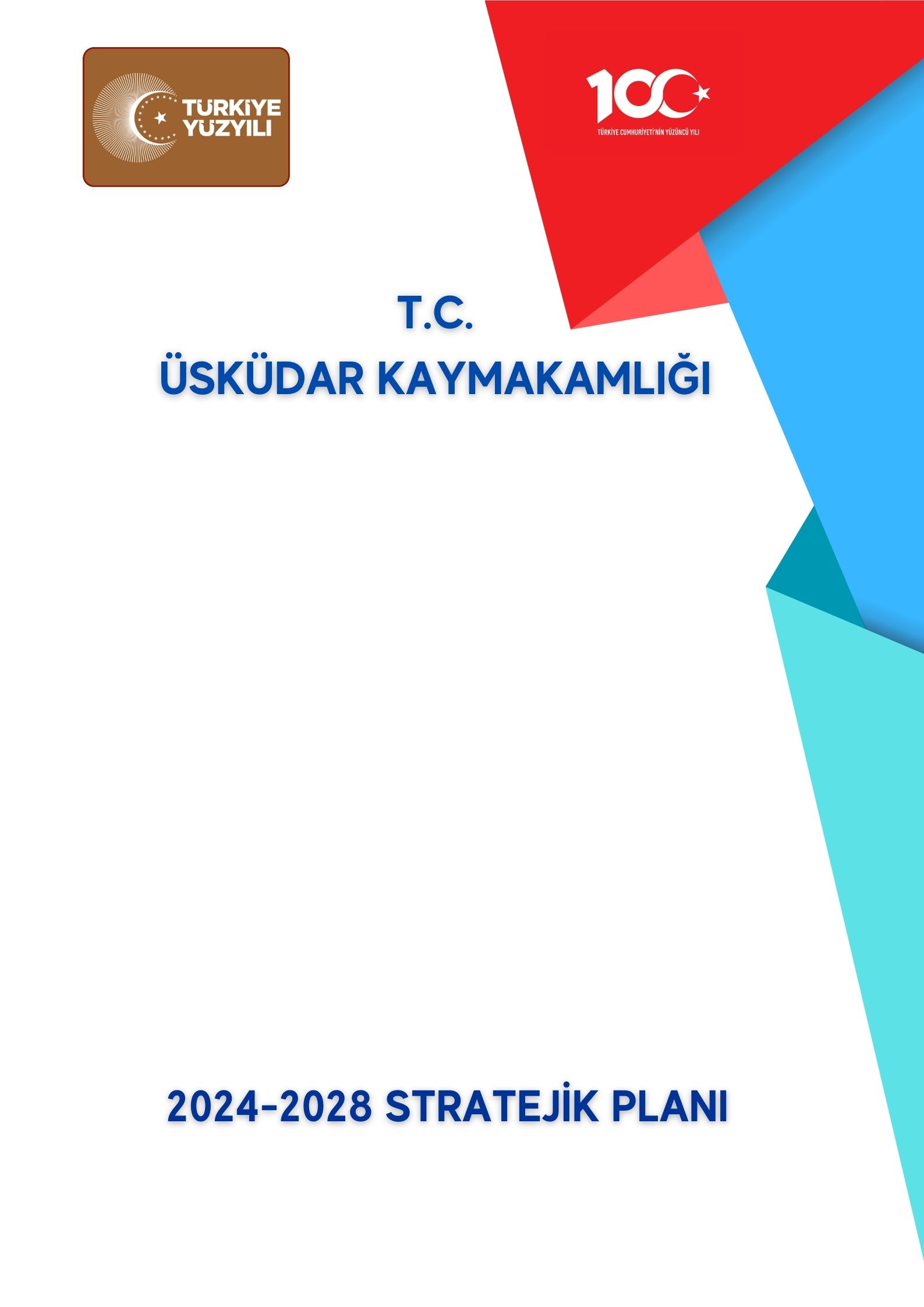 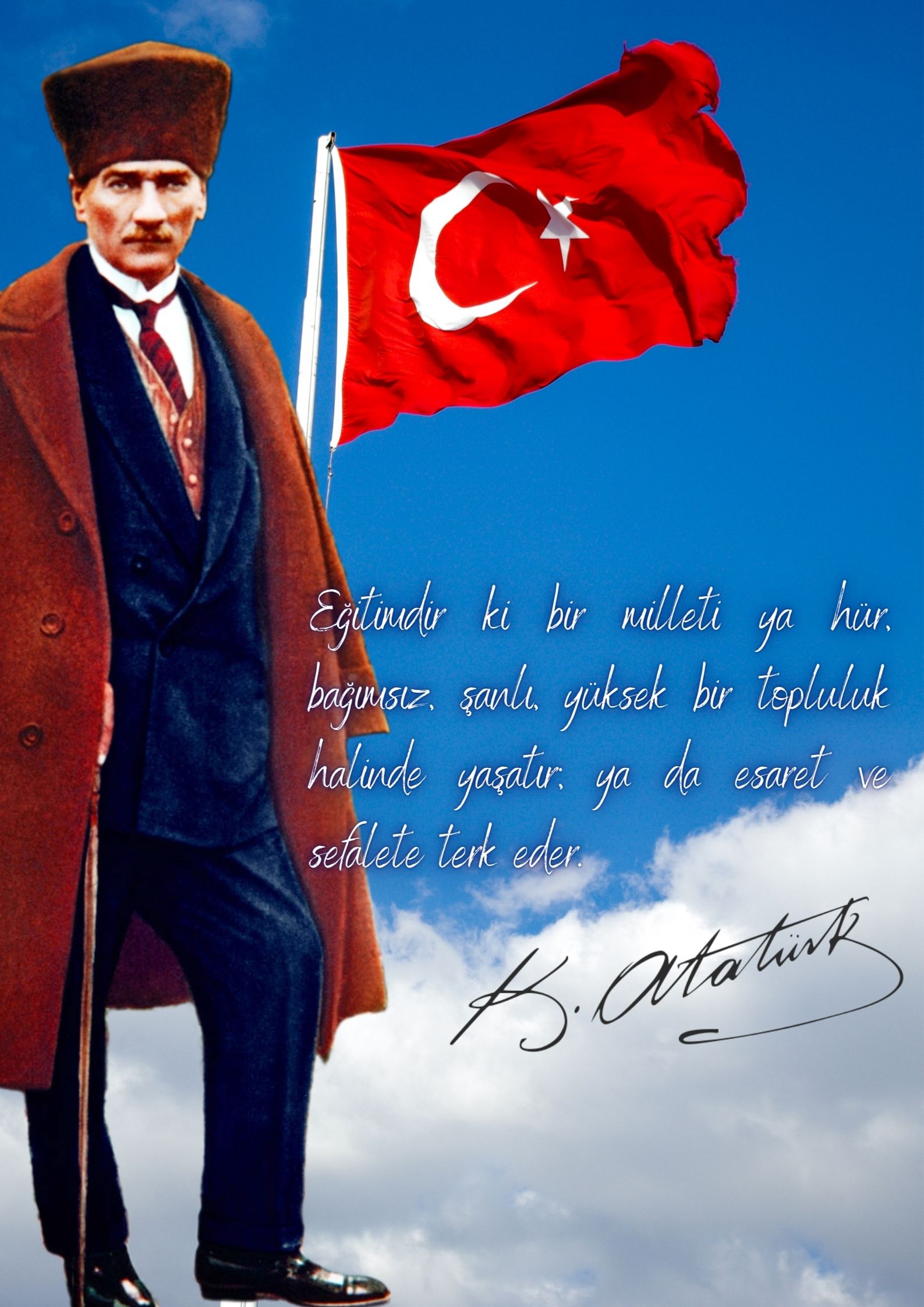 Okul/Kurum BilgileriSUNUŞGelişen ve ilerleyen, planlama ve bilgi temellerine dayalı güçlü bir yaşam;  çağa ayak uydurmuş, yeniliklere açık, araştıran, soran sorgulayan, milli ve manevi değerlerine bağlı, sorumluluk sahibi, üretken, ülkemizin kalkınmasına katkıda bulunabilen, hür, özgür ve nitelikli gençlerle mümkün olacaktır. Bu yolda atılacak her adımın planlı olması başarıyı ve verimi artıracağından stratejik amaçlar, hedefler ve planlanmış zaman diliminde gerçekleşecek faaliyetlerle hazırlanacak stratejik plan büyük önem arz etmektedir.Öğrencilerimizin sadece okulda değil, bulundukları her ortamda çağı yakalamış ve çağa yön veren, çevresini aydınlatan, bilimsel düşünen ancak hayatının her alanında sevgiyi ön planda tutan, sosyal ve duygusal açıdan gelişmiş, nitelikli bireyler olmaları öncelikli hedefimizdir. Her alanda ve hayatın her kademesinde başarıya giden yolun tesadüflerle değil iyi bir strateji ve planlamayla mümkün olduğunun bilinciyle hareket etmekteyiz. Hem kendimizi, hem de öğrencilerimizi geliştirmek ve geleceğe planlı bir şekilde yön vermek için yola çıkmış bulunmaktayız.             Okulumuzda başlattığımız adeta seferberlik niteliğindeki proje ve faaliyetlerle, kalite kültürü oluşturmayı,  insan kaynakları ve kurumsallaşmada öncü, sosyal faaliyetlerle  ve başarıyla  taçlanmış tercih edilen bir okul olmayı  öncelikli hedef ve görev kabul etmekteyiz.            Bu stratejik planla Fatih Ortaokulu olarak Atatürk’ün “Cumhuriyeti biz kurduk, O’nu yaşatacak ve yükseltecek olan sizlersiniz’’ sözünün muhatabı olan öğrencilerimizle Türkiye Cumhuriyeti’ni daha da yükseltecek çalışmalarda yer almayı önemsiyoruz.Bu zorlu yolda bizimle birlikte yürüyen tüm çalışma arkadaşlarıma teşekkür ediyorum.                                                                                    Mithat DALDABANOĞLUOKUL MÜDÜRÜİÇİNDEKİLEROkul/Kurum Bilgileri	2SUNUŞ	4İÇİNDEKİLER	5GİRİŞ VE STRATEJİK PLANIN HAZIRLIK SÜRECİ	7Strateji Geliştirme Kurulu ve Stratejik Plan Ekibi	7Planlama Süreci:	7DURUM ANALİZİ	8Kurumsal Tarihçe	8Uygulanmakta Olan Stratejik Planın Değerlendirilmesi	8PERFORMANS GÖSTERGELERİ GERÇEKLEŞME SONUÇLARI	9Yasal Yükümlülükler ve Mevzuat Analizi	9Üst Politika Belgeleri Analizi	11Faaliyet Alanları ile Ürün/Hizmetlerin Belirlenmesi	12Paydaş Analizi	13Okul/Kurum İçi Analiz	16Okul/Kurum İçi Analiz	16İnsan Kaynakları	16Teknolojik Düzey	25Mali Kaynaklar	27Çevre Analizi (PESTLE)	29GZFT Analizi	31Güçlü ve Zayıf Yönler	31Tespit ve İhtiyaçların Belirlenmesi	34GELECEĞE BAKIŞ	34Misyon	34Vizyon	34Temel Değerler	35AMAÇ, HEDEF VE PERFORMANS GÖSTERGESİ İLE STRATEJİLERİN BELİRLENMESİ	36TEMA I: EĞİTİM VE ÖĞRETİME ERİŞİM	36TEMA II: Eğitim ve Öğretimde Kalite	37TEMA III: KURUMSAL KAPASİTE	38Maliyetlendirme	38İZLEME VE DEĞERLENDİRME	38EKLER:	43Ek-4 Paydaş Anketleri	44TABLOLAR LİSTESİTablo 1. Strateji Geliştirme Kurulu ve Stratejik Plan Ekibi Tablosu	7Tablo 2. Üst Politika Belgeleri Analizi Tablosu	11Tablo 3. Faaliyet Alanlar/Ürün ve Hizmetler Tablosu	12Tablo 5. Çalışanların Görev Dağılımı	16Tablo 6. İdari Personelin Hizmet Süresine İlişkin Bilgiler	17Tablo 7. Okul/Kurumda Oluşan Yönetici Sirkülasyonu Oranı	17Tablo 8. İdari Personelin Katıldığı Hizmet İçi Programları	17Tablo 9. Öğretmenlerin Hizmet Süreleri (Yıl İtibarıyla)	22Tablo 10. Kurumda Gerçekleşen Öğretmen Sirkülâsyonu	23Tablo 11. Kurumdaki Mevcut Hizmetli/ Memur Sayısı	23Tablo 13. Çalışanların Görev Dağılımı	24Tablo 14. Okul/kurum Rehberlik Hizmetleri	25Tablo 15. Teknolojik Araç-Gereç Durumu	25Tablo 16. Fiziki Mekân Durumu	26Tablo 17. Kaynak Tablosu	27Tablo 18. Harcama Kalemler	27Tablo 19. Gelir-Gider Tablosu	28Tablo 20. PESTLE Analiz Tablosu	30Tablo 21. GZFT Listesi	31Tablo 22. GZFT Stratejileri	33Tablo 25. Tahmini Maliyet Tablosu	38EK-1 Paydaş Sınıflandırma Matrisi	43EK -2 Paydaş Önceliklendirme Matrisi	43Ek-3 Yararlanıcı Ürün/Hizmet Matrisi	44GİRİŞ VE STRATEJİK PLANIN HAZIRLIK SÜRECİStrateji Geliştirme Kurulu ve Stratejik Plan EkibiTablo 1. Strateji Geliştirme Kurulu ve Stratejik Plan Ekibi TablosuPlanlama Süreci:2024-2028 dönemi stratejik plan hazırlanması süreci Üst Kurul ve Stratejik Plan Ekibinin oluşturulması ile başlamıştır. Ekip tarafından oluşturulan çalışma takvimi kapsamında ilk aşamada durum analizi çalışmaları yapılmış ve durum analizi aşamasında paydaşlarımızın plan sürecine aktif katılımını sağlamak üzere paydaş anketi, toplantı ve görüşmeler yapılmıştır. Durum analizinin ardından geleceğe yönelim bölümüne geçilerek okulumuzun amaç, hedef, gösterge ve eylemleri belirlenmiştir. Çalışmaları yürüten ekip ve kurul bilgileri altta verilmiştir.DURUM ANALİZİKurumsal TarihçeOkulumuz 1988 yılında Fatih Ortaokulu adıyla eğitim öğretime başlamıştır. 1994 yılında ilave kat yapımı ile okulumuzun öğrenci kapasitesi artırılmış,  1991 -1995 yıllarında dışarıdan ortaokul bitirme imkanı ile bir çok kişi ortaokul mezunu olmuştur.Eğitim felsefemiz, Türk Milli Eğitiminin amaç ve ilkeleri ile Atatürk ilke devrimlerininışığında ülkemizi yarınlara taşıyacak olan nesillerin yetiştirilmesinde rol oynamaktır. Bu günün çocukları hızla gelişip değişen teknolojik imkanları tanımalı, gerektiğinde kullanabilmelidir. Bu yolla öğrencilerimiz yakın ve uzak çevreyle etkileşim içinde zihinsel ve bedensel yönden kendini geliştirebilmelerine imkan sağlanmalıdır. Eğitim öğretim çalışmaları, öğretim programlarına uygun olarak bilgisayar teknolojisinden üst düzeyde yararlanılarak yürütülmektedir. Uygulanmakta Olan Stratejik Planın DeğerlendirilmesiFatih Ortaokulu 2019-2023 Stratejik Planı, Millî Eğitim Bakanlığı 2023 Eğitim Vizyonu, İlçe Milli Eğitim Müdürlüğü 2019-2023 stratejik planı, mevzuat, üst politika belgeleri incelenerek hazırlanmıştır.  Ardından PESTLE, GZFT ve kuruluş içi analiz yapılarak elde edilen veriler ışığında eğitim ve öğretim sistemine ilişkin sorun ve gelişim alanları tespit edilmiş, bunlara bağlı olarak da amaç, hedef, strateji, gösterge ve eylemler belirlenmiştir.2019 yılında yürürlüğe giren MEB 2019-2023 Stratejik Planı, Giriş Ve Hazırlık Süreci, Durum Analizi (Kurumsal Tarihçe, Paydaş Analizi ,Kuruluş İçi Analiz, Kurulan Ekip/Kurul Ve Komisyonlar, İnsan Kaynakları, Pestle Analizi Gzft Analizi), Geleceğe Bakış(Misyon, Vizyon Ve Temel Değerler, Amaç Ve Hedeflere İlişkin Mimari), Maliyetlendirme ile izleme ve değerlendirme olmak üzere 5 bölümden oluşmaktadır.Bunlardan izleme ve değerlendirme faaliyetlerine temel teşkil eden stratejik amaç, stratejik hedef, performans göstergesi ve stratejilerin yer aldığı geleceğe yönelim bölümü halinde yapılandırılmıştır. Söz konusu planda 3 stratejik amaç, 4 stratejik hedef ve 17 performans göstergesine yer verilmiştir. Performans Göstergeleri 2023 hedef ve gerçekleşme değerleri aşağıdaki grafikte listelenmiştir.  PERFORMANS GÖSTERGELERİ GERÇEKLEŞME SONUÇLARIYasal Yükümlülükler ve Mevzuat AnaliziT.C. kanunları doğrultusunda çalışmalar yapan okulumuz İlçe Millî Eğitim Müdürlüğü, Millî Eğitim Bakanlığının taşradaki görevlerini yürüten ve diğer devlet politikalarını Valilik ve Kaymakamlık Makamına bağlı olarak hayata geçiren kamu kurumlarından biridir. Okulumuz üstlendiği sorumluluğunu; Kanun, Kanun Hükmünde Kararname, Tüzük, Yönetmelik, Yönerge, Genelge ve Emirler doğrultusunda Millî Eğitim Temel İlkelerine göre yerine getirmektedir. Okulumuzun görev, yetki ve sorumluluklarını düzenleyen çok sayıda kanun ve yönetmelik bulunmaktadır. Bunlardan; 1739 sayılı Millî Eğitim Temel Kanunu, 5018 sayılı Kamu Mali Yönetimi ve Kontrol Kanunu, 652 sayılı Millî Eğitim Bakanlığının Teşkilat ve Görevleri Hakkında Kanun Hükmünde Kararname, Öğretmenlik Meslek Kanunu, Millî Eğitim Bakanlığı İl ve İlçe Millî Eğitim Müdürlükleri Yönetmeliği önem arz etmektedir. Okulumuz yukarıda belirtilen yasal çerçeve ve yönetmelikler doğrultusunda hizmet vermeye devam etmektedirÜst Politika Belgeleri AnaliziMüdürlüğümüz 2024-2028 stratejik plan hazırlıkları için güncel üst politika belgelerinin ilgili bölümleri ayrıntılarıyla incelenmiştir. Üst politika belgelerinin incelenmesi sonucunda tespit edilen ilgili politikalar ve hedefler, idaremize verilmiş olan görevlere göre analiz edilmiştir. Böylece stratejik plan hazırlıkları kapsamında incelenen Üst politika belgelerine durum analizi raporunda yer verilmiştir. Üsküdar Selami Ali Ortaokulu Müdürlüğü 2024-2028 stratejik planının stratejik amaç, hedef, performans göstergeleri ve stratejileri hazırlanırken yukarıda sözü edilen üst politika belgelerinden yararlanılmıştır. Üst politika belgelerinde yer almayan ancak müdürlüğümüzün durum analizi kapsamında önceliklendirdiği alanlara ise geleceğe bakış bölümünde yer verilmiştir. Üst politika belgeleri, temel üst politika belgeleri ile diğer üst politika belgeleri olmak üzere iki bölümde analiz edilmiştir. Üst politika belgeleri ile stratejik plan ilişkisinin kurulması amacıyla üst politika belgeleri analiz tablosu aşağıda yer alan üst politika belgeleri tablosuna göre oluşturulmuştur.Tablo 2. Üst Politika Belgeleri Analizi TablosuFaaliyet Alanları ile Ürün/Hizmetlerin BelirlenmesiTablo 3. Faaliyet Alanlar/Ürün ve Hizmetler TablosuPaydaş AnaliziKurumumuzun temel paydaşları öğrenci, veli ve öğretmen olmakla birlikte eğitimin dışsal etkisi nedeniyle okul çevresinde etkileşim içinde olunan geniş bir paydaş kitlesi bulunmaktadır. Paydaşlarımızın görüşleri anket, toplantı, dilek ve istek kutuları, elektronik ortamda iletilen önerilerde dâhil olmak üzere çeşitli yöntemlerle sürekli olarak alınmaktadır.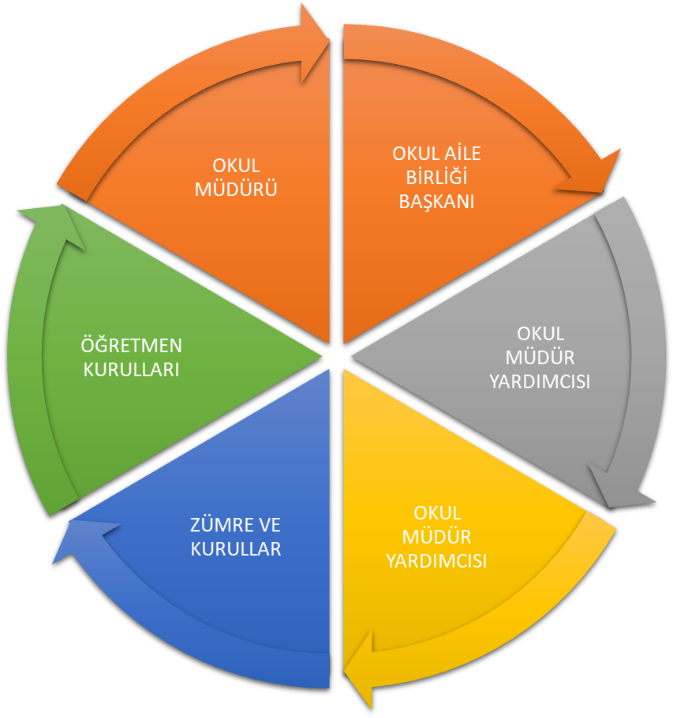 Paydaş anketlerine ilişkin ortaya çıkan temel sonuçlara altta yer verilmiştir: Öğrenci anketi sonuçlarına bakıldığında; 100 öğrenci cevaplamış, öğrencilerin yaklaşık % 90 kadarının okulu benimsediği, kendini okulun bir parçası olarak gördüğü ve okulun kendilerini önemsediği konusunda olumlu düşünceleri bulunmaktadır.       Çalışan anketi sonuçlarına bakıldığında; 24 çalışan cevaplamış olup, yaklaşık %100  kadarı yöneticilerin çalışanların görüşlerini dikkate aldığını, yaklaşık %100 oranında yöneticilerin işlerinin gerektirdiği yeterliliğe sahip olduğunu, yine yaklaşık %100 oranında çalışanın okulu huzurlu bulduğu tespit edilmiştir.Veli anketi sonuçlarına bakıldığında; 100 velimiz ankete katılmış olup, yaklaşık %83 kadarı okula rahatlıkla ulaşabildiğini ve iletişime geçebildiğini, %50 kadarı dilek, öneri ve şikâyetlerinin dikkate alındığını, yaklaşık % 90 kadarı okulun yönetici ve öğretmenlerinin güvenilir olduğunu ve yaklaşık %90 kadarı da okulu başkalarına da tavsiye etme konusunda olumlu görüş bildirmişlerdir. Okul/Kurum İçi AnalizOkul/Kurum İçi Analizİnsan KaynaklarıTablo 5. Çalışanların Görev DağılımıTablo 6. İdari Personelin Hizmet Süresine İlişkin BilgilerTablo 7. Okul/Kurumda Oluşan Yönetici Sirkülasyonu OranıTablo 8. İdari Personelin Katıldığı Hizmet İçi ProgramlarıTablo 9. Öğretmenlerin Hizmet Süreleri (Yıl İtibarıyla)Tablo 10. Kurumda Gerçekleşen Öğretmen SirkülâsyonuTablo 11. Kurumdaki Mevcut Hizmetli/ Memur SayısıTablo 13. Çalışanların Görev DağılımıTablo 14. Okul/kurum Rehberlik HizmetleriTeknolojik DüzeyTablo 15. Teknolojik Araç-Gereç DurumuTablo 16. Fiziki Mekân DurumuMali KaynaklarOkulumuzun genel bütçe ödenekleri, okul aile birliği gelirleri ve diğer katkılarda dâhil olmak üzere gelir ve giderlerine ilişkin son iki Yıl gerçekleşme bilgileri alttaki tabloda verilmiştir.Tablo 17. Kaynak TablosuTablo 18. Harcama KalemlerTablo 19. Gelir-Gider TablosuÇevre Analizi (PESTLE)Çevre analizinde; okulumuzu etkileyebilecek dışsal değişimler ve eğilimler değerlendirilmiştir. PEST Analizi faktörlerin incelenerek önemli ve hemen harekete geçilmesi gerekenleri tespit etmek ve bu faktörlerin, olumlu veya olumsuz kimleri etkilediğini ortaya çıkarmak için yapılan analizdir. Okulumuzda PEST Analizi, politik(siyasi), ekonomik, sosyal ve teknolojik faktörlerin incelenerek önemli ve hemen harekete geçirilmesi gerekenleri tespit etmek ve bu faktörlerin olumlu (fırsat) veya olumsuz (tehdit) etkilerini ortaya çıkarmak için yapılan bir analizdir. Politik, ekonomik, sosyal ve teknolojik değişimlerin sakıncalı(tehdit) taraflarından korunmak, avantajlı(fırsat)  taraflarından yararlanmaya çalışmaktır. Okulumuz politik, ekonomik, sosyal ve teknolojik alanlardaki çevre değişkenlerini değerlendirmiş, bu değişkenlerin okulun gelişimine nasıl katkı sağlayacağını ya da okul gelişimini nasıl engelleyeceğini belirlenmiştir. Bu değişkenlerden okulumuzun gelişimine katkı sağlayacak olanlar bir fırsat olarak değerlendirilmiştir. Bunun yanı sıra okul gelişimini engelleyebilecek olan değişkenler ise tehdit olarak alınmış ve planlama yapılırken bu tehditler göz önünde bulundurulmuştur. Sosyal faktörler çevrenin sosyokültürel değerleri ve tutumları ile ilgilidir.Bu değer ve tutumlar okulumuzun çalışanları ve hizmet sunduğu kesimler açısından önemlidir. Çünkü bu konular örgütün stratejik hedeflerini, amaçlarını etkileyebilir, kurum açısından bir fırsat ya da tehdit oluşturabilir. Sosyal açıdan çevre analizi yapılırken kurumun bulunduğu çevredeki yaşantı biçimi, halkın kültürel düzeyi, toplumsal gelenekler vb. konular dikkate alınmalı, bu konuların kurum açısından bir fırsat mı yoksa tehdit unsuru mu olduğu tespit edilmelidir. Teknolojik alandaki hızlı gelişmeler, telefon, radyo, televizyon ve internet gibi günümüz haberleşme araçları çevrede olup bitenlerden zamanında haberdar olma olanakları yanında, yazılı haberleşmenin ifade güçlüklerini ortadan kaldırmış, hatta birtakım olayları görerek anında izleyebilme olasılığını gerçekleştirmiş bulunmaktadır.  	Herhangi bir haber, mesaj veya önemli bir olay, dünyanın herhangi bir yerine vakit geçirmeksizin çok çabuk ulaşmakta; dünyanın herhangi bir yerinden başka bir yere bilgi ve deneyim transferi gerçekleştirilebilmektedir. Bu durum bilimsel, teknik ve düşünsel alanlarda meydana gelen gelişmelerin iyi veya kötü sonuçlarıyla bütün dünyaya yayılmasını sağlamaktadır.Böylece, dünyada kişiler arası ilişkilerde olduğu kadar, grup ve uluslararası ilişkilerde de sosyokültürel yönden hızlı değişimler meydana gelmektedir. Bilimsel, teknik ve düşünsel değişimler, eğitim ve öğretim alanındaki sistem ve yöntemleri de temelinden değişime zorlamaktadır.Tablo 20. PESTLE Analiz TablosuGZFT AnaliziDurum analizi kapsamında kullanılacak temel yöntemlerden birisi de GZFT analizidir. Bu  kapsamda, okulumuzun güçlü ve zayıf yönleri ile okul dışında oluşabilecek fırsatlar ve tehditler belirlenmiş, yine  bu analiz doğrultusunda GZFT stratejileri oluşturulmuştur. Güçlü ve Zayıf YönlerTablo 21. GZFT ListesiTablo 22. GZFT StratejileriTespit ve İhtiyaçların BelirlenmesiTespitler ve problem alanları önceki bölümlerde verilen durum analizi aşamalarında öne çıkan, durum analizini özetleyebilecek türde ifadelerden oluşmaktadır. İhtiyaçlar ise bu tespitler ve problem alanları dikkate alındığında ortaya çıkan ihtiyaçları ve gelişim alanlarını ortaya koymaktadır. Durum analizi  çalışmaları sonucunda elde edilen bulgulara durum analizi raporunda yer verilmiştir.GELECEĞE BAKIŞMisyonÖzgüveni yüksek, yaşam boyu öğrenme arzusu taşıyan, topluma ve kendine karşı sorumlu geleceğin büyüklerini yetiştiren bir kurum olmak.VizyonAhlaki değerleri sahiplenmiş, topluma ve doğaya karşı sorumluluk sahibi olan, akademik sosyal ve kültürel alanlarda başarıyı hedef edinen, yarına yön veren insanlar yetiştirmek.Temel DeğerlerAMAÇ, HEDEF VE PERFORMANS GÖSTERGESİ İLE STRATEJİLERİN BELİRLENMESİTEMA I: EĞİTİM VE ÖĞRETİME ERİŞİMEğitim ve öğretime erişim okullaşma, devam ve devamsızlık, akademik başarının yükselmesi ve  bireylerin eğitime erişimi için yürütülen faaliyetlerin ele alındığı temadır.TEMA II: Eğitim ve Öğretimde KaliteEğitim ve öğretimde kalitenin artırılması başlığı esas olarak eğitim ve öğretim faaliyetinin hayata hazırlama işlevinde yapılacak çalışmaları kapsamaktadır. Bu tema altında akademik başarı, sınav kaygıları, sınıfta kalma, ders başarıları ve kazanımları, disiplin sorunları, öğrencilerin bilimsel, sanatsal, kültürel ve sportif faaliyetleri ile istihdam ve meslek edindirmeye yönelik rehberlik ve diğer mesleki faaliyetler yer almaktadır. TEMA III: KURUMSAL KAPASİTE Eğitim ve öğretim faaliyetlerinin daha nitelikli olarak verilebilmesi için okulumuzun kurumsal kapasitesi güçlendirilecektir.MaliyetlendirmeTablo 25. Tahmini Maliyet TablosuİZLEME VE DEĞERLENDİRMEOkulumuz Stratejik Planı izleme ve değerlendirme çalışmalarında 5 yıllık Stratejik Planın izlenmesi ve 1 yıllık gelişim planın izlenmesi olarak ikili bir ayrıma gidilecektir. Stratejik planın izlenmesinde bazı hedeflerde 6 aylık dönemlerde izleme yapılacak denetim birimleri, il ve ilçe millî eğitim müdürlüğü ve Bakanlık denetim ve kontrollerine hazır halde tutulacaktır. Yıllık planın uygulanmasında yürütme ekipleri ve eylem sorumlularıyla aylık ilerleme toplantıları yapılacaktır. Toplantıda bir önceki ayda yapılanlar ve bir sonraki ayda yapılacaklar görüşülüp karara bağlanacaktır. EKLER:EK-1 Paydaş Sınıflandırma MatrisiEK -2 Paydaş Önceliklendirme MatrisiEk-3 Yararlanıcı Ürün/Hizmet MatrisiEk-4 Paydaş AnketleriAşağıda verilen anketler, okul/kurumlara örnek olması bakımından rehbere eklenmiştir. Anket içerikleri, okul/kurum türüne ve yapısına göre değişiklik göstermelidir.Sevgili Öğrencimiz;Bu anketin amacı, okul hakkındaki görüşlerini toplamaktır.Bu anket, kimlik bilgileri girilmeden yapılmalıdır.Okul hakkında görüşlerini yansıtan kutuya “X” işareti koyarak neler düşündüğünü öğrenmemize yardımcı olabilirsin.Anketimize katıldığın için teşekkür ederiz.Kıymetli Öğretmenimiz;Bu anketin amacı, okul/kurum çalışmaları hakkındaki görüşlerinizi almaktır.Bu ankette kimlik bilgileri yer almaz.Lütfen okul hakkındaki görüşlerinizi en iyi yansıtan kutuya “X” işareti koyarak belirtiniz.Anketimize katıldığınız için teşekkür ederiz.Kıymetli Velimiz;Bu anketin amacı, okul/kurum çalışmaları hakkındaki görüşleriniz almaktır.Bu ankette kimlik bilgileri yer almaz.Lütfen okul/kurum hakkındaki görüşlerinizi en iyi yansıtan kutuya “X” işareti koyarak belirtiniz.Anketimize katıldığınız için teşekkür ederiz.İli: İSTANBULİli: İSTANBULİlçesi: ÜSKÜDARİlçesi: ÜSKÜDARAdres:Güzeltepe Mahallesi Küçüknamazgah Caddesi No 4 Üsküdar / İSTANBULCoğrafi Konum Bağlantısı:https://maps.app.goo.gl/8wf4oDXm9ctSY1Mo6Telefon Numarası:0 216 321 92 80Faks Numarası:-E-Posta Adresi:fatihortaokulu@hotmail.comWeb Sayfası Adresi:https://fatih-ortaokulu.meb.k12.tr/Kurum Kodu:736316Öğretim Şekli:Tam GünStrateji Geliştirme Kurulu BilgileriStrateji Geliştirme Kurulu BilgileriStratejik Plan Ekibi BilgileriStratejik Plan Ekibi BilgileriAdı SoyadıÜnvanıAdı SoyadıÜnvanıMithat DALDABANOĞLUOKUL MÜDÜRÜAhmet DENİZMÜDÜR YARDIMCISISema YÜCESOYPSİKOLOJİK DANIŞMAN ve REHBER ÖĞRETMENCelal ALÇINÖĞRETMENİlker BALKANCIÖĞRETMENŞaban ÖZDEMİRÖĞRETMENZerrin ÇAKIRÖĞRETMENBERRİN BİLGENÖĞRETMENESİN ASAVOKUL AİLE BİRLİĞİ BAŞKANIYasal YükümlülükDayanakTespitlerİhtiyaçlarÖğrencileri,  ilgi, istidat ve kabiliyetleri ölçüsünde ortaöğretime hazırlamak,bu görevler yerine getirilirken öğrencilerin istekleri vekabiliyetleri ile toplum ihtiyaçları arasında denge sağlamak1739 SaYılıMillî Eğitim Temel Kanunu Madde 28,2. bend8.sınıf öğrencilerinin üst öğretim kurumlarına yerleştirilmesinin öneminin farkındalığının arttırılması.7.sınıftan itibaren Lgs farkındalığının kazandırılması8. sınıf öğrencilerinin ortaöğretim programlarına yerleşmeleri ve meslek seçmeleri konusuna etkinlik sayılarının arttırılması ve bireysel görüşmeler ve veli seminer sayısının arttırılmasıKalkınma planları, Cumhurbaşkanı tarafından belirlenen politikalar, programlar, ilgili mevzuat ve benimsedikleri temel ilkeler çerçevesinde geleceğe ilişkin misyon ve vizyonlarını oluşturmak, stratejik amaçlar ve ölçülebilir hedeflersaptamak, performanslarını önceden belirlenmiş olan göstergelerdoğrultusunda ölçmek ve bu sürecin izleme ve değerlendirmesini yapmak amacıyla katılımcı yöntemlerlestratejik plan hazırlamak5018 sayılı Kamu Mali Yönetimi ve Kontrol KanunuMadde 9Müdürlüğümüzce 2010 Yılından beri 5 Yılda bir Stratejik Plan ve bu doğrultuda her Yıl İzleme ve Değerlendirme Raporu hazırlanmaktadır.Stratejik Plan Ekip üyeleri için Hizmet İçi Eğitim Programlarının daha sık aralıklarla yapılmasıEğitime ilişkin projeler hazırlamak, uygulamakMilli Eğitim Bakanlığı İl ve İlçe Millî Eğitim Müdürlükleri Yönetmeliği Madde 18  bendiOkulumuz her Yıl planlı ve düzenli olarak Teknofest, Tübitak ve Eğitimde İyi Örneklere başvurmaktadır.Teknofest, Tübitak ve Eğitimde İyi Örnekler Proje  başvuru sayısının arttırılması.Üst Politika Belgesiİlgili Bölüm/ReferansVerilen Görevler/İhtiyaçlar5018 sayılı Kamu Mali Yönetimi ve Kontrol Kanunu 9. Madde41. MaddeKurum Faaliyetlerinde bütçenin etkin ve verimli kullanımı Stratejik Plan Hazırlama Performans Programı Hazırlama Faaliyet Raporu HazırlamaKamu İdareleri İçin Stratejik Plan Hazırlama KılavuzuTümü Kamu İdareleri İçin Stratejik Plan Hazırlama KılavuzuMEB 2024-2028 Stratejik PlanıTümü 2024-2028 Stratejik Planının Hazırlanması MEBİstanbul MEM 2024-2028 Stratejik PlanıTümü 2024-2028 Stratejik Plan Hazırlık Programı İstanbul MEMÜsküdar İlçe Milli Eğitim Müdürlüğü 2024-2028 Stratejik PlanıTümü 2024-2028 Stratejik Plan Hazırlık Programı İlçe MEMFaaliyet AlanıÜrün/HizmetlerÖğretim-eğitim faaliyetleriÖğrenci İşleri Kayıt-nakil işleri Devam-Devamsızlık  Sınıf geçmeSınav hizmetleriRehberlik faaliyetleriÖğrencilere rehberlik yapmak Velilere rehberlik etmekRehberlik faaliyetlerini yürütmekSosyal faaliyetlerKütüphane gezileriİstanbul’un tarihi yerlerine gezileriSportif faaliyetlerAtletizm Yarışlarına katılmaKültürel ve sanatsal faaliyetlerResim sergileri düzenleme,Bilim ve Sanat Şenliği düzenlemeİnsan kaynakları faaliyetleri (mesleki gelişim faaliyetleri, personel etkinlikleri…)Öğretmen ve okul personeline hizmet içi eğitim faaliyetlerinin verilmesi Okul aile birliği faaliyetleriKermes, gezi, sosyal yardım faaliyetleriÖğrencilere yönelik faaliyetlerGezi, Bilim Şenliği, Sosyal etkinlikler ve törenlerde görev verilmesi,Ölçme değerlendirme faaliyetleriHer ay deneme sınavı yapılması,İl ve bakanlık ortak sınavlarının yapılması,Ülke geneli ortak sınav kılavuzuna göre sınavların yapılmasıÖğrenme ortamlarına yönelik faaliyetlerDers içi öğretmen faaliyetlerinde kıllı tahta kullanımı ile görsel olarak sunumların gerçekleştirilmesiDers dışı faaliyetlerGezi, tiyatro, gösteri ve etkinliklerOkul/Kurum İçiAnaliz İçerik TablosuÖğrenci sayılarıAnasınıfı-5-6-7 ve 8.Sınıf olmak üzere 258 Erkek-252 Kız Toplam 510 Öğrencimiz bulunmaktadır. 8 özel eğitim ve 30 kaynaştırma öğrencimiz vardır.  Akademik başarı verileri2023-2024 1.Dönem 196 takdir,Öğrenme stilleri envanteriOkul rehberlik servisi tarafından uygulanmaktadır.Devam-devamsızlık verileri5 öğrencimiz sürekli devamsızdır.Okul	disiplinini etkileyen faktörler anketiOkul rehberlik servisi tarafından uygulanmaktadır.İnsan kaynakları verileri 2 idareci 24 öğretmen, 2 hizmetli görev yapmaktadır. Öğretmenlerin hizmet içi eğitime katılma oranlarıHer öğretmenimiz en az 10 hizmet içi eğitime katılmıştır.Öğrenme ortamı verileriOkulumuz zemin dahil 3 katlıdır. Teknoloji tasarım atölyemiz, kütüphanemiz, özel eğitim sınıfımız, bilişim sınıfımız bulunmaktadır. Anasınıfımız bahçede ek bina olarak yer almaktadır. Okul ortamını değerlendirme anketiOkul rehberlik servisi tarafından uygulanmaktadır.UnvanErkekKadınToplamOkul Müdürü ve Müdür Yardımcısı202Sınıf Öğretmeni:000Branş Öğretmeni:52126Rehber Öğretmeni:011Yardımcı Personel:112Güvenlik Personeli:000TOPLAM ÇALIŞAN SAYILARI:82432Hizmet Süreleri2024 Yıl İtibarıyla2024 Yıl İtibarıylaHizmet SüreleriKişi Sayısı%1-4 Yıl1505-6 Yıl7-10 Yıl10 ve Üzeri150Yıl İçerisinde Okul/Kurumdan Ayrılan Yönetici SayısıYıl İçerisinde Okul/Kurumdan Ayrılan Yönetici SayısıYıl İçerisinde Okul/Kurumdan Ayrılan Yönetici SayısıYıl İçerisinde Okul/Kurumda Göreve Başlayan Yönetici SayısıYıl İçerisinde Okul/Kurumda Göreve Başlayan Yönetici SayısıYıl İçerisinde Okul/Kurumda Göreve Başlayan Yönetici Sayısı202120222023202120222023TOPLAM111111Adı ve SoyadıGöreviKatıldığı Çalışmanın AdıKatıldığı YılFaaliyet NoMithat DALDABANOĞLUMüdür2.02.04.01.009 - Özel Eğitimde Bütünleştirme Uygulamaları Kursu201720173405252.01.01.02.029 - Kapsayıcı Eğitim Yöneticilerin Eğitimi Kursu201820183434762.02.08.11.001 - Çalışanların Temel İş Sağlığı ve Güvenliği Eğitimi Kursu201920193428304.01.03.01.025 - Soruşturma Teknikleri Kursu20242024341141Etkili Takım Çalışması- Stres Yönetimi- Çatışma Yönetimi- Ölçme Değerlendirme Özel Eğt Reh Semineri20062006341161özel eğitim semineri20082008341683Oryantasyon Eğitim Semineri20102010341330Strateji Geliştirme Semineri20102010341976Açık Öğretim Uygulamaları Semineri20112011001170Okul Tabanlı Afet Eğitimi Semineri20162016341143Proje Danışmanlığı Semineri202220223432623.03.01.02.003 - Başöğretmenlik Eğitim Programı Semineri202220220010504.01.02.05.002 - Fatih Projesi Okullar Envanter Giriş Modülü Kullanımı Semineri202220220014992.02.03.08.003 - Çevre Eğitimi ve İklim Değişikliği Öğretim Programı Tanıtım Semineri202220220015232.01.03.01.169 - Okul Yöneticilerinin Rehberlik Koordinasyon Eğitimi Semineri202320230079282.01.03.01.185 - MEB Birim Amirlerinin Öğretmen Bilgilendirme Semineri202320230079292.01.03.01.124 - Etik Davranışlar İlkeleri Semineri20242024340998Ahmet DENİZMüdür YardımcısıTKT-7-11 Uygulayıcı Yetiştirme Kursu20132013341053Bağımlılıkla Mücadele Kursu (Sabah 3. Grup)201520153407232.02.04.02.009 - Psikoeğitim Uygulayıcı Eğitimi Kursu201620163411032.02.08.11.001 - Çalışanların Temel İş Sağlığı ve Güvenliği Eğitimi Kursu201620163421012.01.01.09.008 - Aile Eğitimi Programı (0-18 Yaş) Kursu201620163427722.02.04.02.021 - Çocuk Koruma Kanunu Danışmanlık Tedbiri Kararları Uygulayıcı Yetiştirme Kursu201720173408504.01.01.02.017 - FATİH Projesi - BTnin ve İnternetin Bilinçli ve Güvenli Kullanımı Kursu201820180001534.01.01.01.023 - Stratejik Yönetim ve Planlama Temel Eğitim Kursu201820183440703.02.03.02.005 - Psikososyal Destek Programı Uygulayıcı Eğitimi Kursu201920193414981.02.03.01.024 - Bilgi İşlemsel Düşünme Becerisinin Disiplinlerarası Yaklaşım ile Öğretimi Uzaktan Eğitim Kursu20202020000523Proje Danışmanlığı Semineri202220223432622.01.03.01.124 - Etik Davranışlar İlkeleri Semineri202420243409991.01.01.08.016 - Dijital Okuryazarlık ( Bilgi ve İnternet Okuryazarlığı) Semineri202220220007552.01.01.09.036 - Çocuklarda Sorumluluk Bilinci Oluşturma Eğitimi Semineri202220220007603.03.01.02.002 - Uzman Öğretmenlik Eğitim Programı Semineri202220220010472.01.03.01.096 - Edebiyat ve Toplum Semineri202320230024512.01.03.01.185 - MEB Birim Amirlerinin Öğretmen Bilgilendirme Semineri20232023007736ÖĞRETMENLERBranşıKadınErkekHizmet Yılı***BEDEN EĞİTİMİX11-15 Yıl***BEDEN EĞİTİMİX20 ve üzeri***BİLİŞİMX4-6 Yıl***DİN KÜL.X20 ve üzeri***FEN BİLİMLERİX16-20 Yıl***FEN BİLİMLERİX20 ve üzeri***FEN BİLİMLERİX20 ve üzeri***FEN BİLİMLERİX11-15 Yıl***İNGİLİZCEX20 ve Üzeri***İNGİLİZCEX11-15 Yıl***İNGİLİZCEX16-20 Yıl ***MATEMATİKX11-15 Yıl***MATEMATİKX11-15 Yıl***MATEMATİKX11-15 Yıl ***MÜZİKX20 ve üzeri***SOSYAL BİL.X20 ve üzeri***SOSYAL BİL.X20 ve üzeri***SOSYAL BİL.X11-15 Yıl***TEKNOLOJİ TASARIMX2 ve üzeri***TEKNOLOJİ TASARIMX20 ve üzeri***TÜRKÇEX20 ve üzeri***TÜRKÇEX20 ve Üzeri***TÜRKÇEX11-15 Yıl***TÜRKÇEX20 ve Üzeri***TÜRKÇEX20 ve Üzeri***GÖRSEL SANATLARX20 ve üzeri***REHBERLİKX7-10 YılYıl İçerisinde Kurumdan Ayrılan Öğretmen SayısıYıl İçerisinde Kurumdan Ayrılan Öğretmen SayısıYıl İçerisinde Kurumdan Ayrılan Öğretmen SayısıYıl İçerisinde Kurumda Göreve Başlayan Öğretmen SayısıYıl İçerisinde Kurumda Göreve Başlayan Öğretmen SayısıYıl İçerisinde Kurumda Göreve Başlayan Öğretmen Sayısı202120222023202120222023TOPLAM131032GöreviErkekKadınEğitim DurumuHizmet Yılı1 Hizmetli1LİSE1 YIL2 Hizmetli1LİSE1 YILÇalışanın ÜnvanıGörevleriOkul /Kurum Müdürü1. Branşı doğrultusunda sınıfın dersine girer.2. Kanun, tüzük, yönetmelik, yönerge, program ve emirlere uygun olarak görevlerini yürütmeye, 3. Okulu düzene koyar, Okulu farklı bir yaşam alanı olarak öğrenci ve öğretmen ihtiyaçlarına göre dizayn eder 4. Denetler. 5. Okulun amaçlarına uygun olarak yönetilmesinden, değerlendirilmesinden ve geliştirmesinden sorumludur. 6. Okul müdürü, görev tanımında belirtilen diğer görevleri de yapar. 7. Tüm öğretmenlerin dersini dinler ve rehberlik yapar. 8. Öğrenci ve tüm çalışanlara eğitim liderliği yapar. 9. İş sağlığı güvenliği ile ilgili aksaklıkları tespit eder gerekli tedbirleri alır.Müdür Yardımcısı1. Branşı doğrultusunda sınıfın dersine girer.2. Müdürün yardımcısıdır. 3. Müdürün olmadığı zamanlarda müdüre vekâlet eder. 4. Okulun her türlü eğitim-öğretim, yönetim, öğrenci, personel, tahakkuk, ayniyat, yazışma, eğitici etkinlikler, yatılılık, bursluluk, güvenlik, beslenme, bakım, koruma, temizlik, düzen, nöbet, halkla ilişkiler gibi işleriyle ilgili olarak okul müdürü tarafından verilen görevleri yapar. 5.İş sağlığı güvenliği ile ilgili aksaklıkları tespit eder gerekli tedbirleri komisyona iletir.Öğretmenler1. Dersler branş öğretmenleri tarafından okutulur. 2. Öğretmenler, kendilerine verilen sınıfın veya şubenin derslerini, programda belirtilen esaslara göre plânlamak, okutmak, bunlarla ilgili uygulama ve deneyleri yapmak, ders dışında okulun eğitim öğretim ve yönetim işlerine etkin bir biçimde katılmak ve bu konularda kanun, yönetmelik ve emirlerde belirtilen görevleri yerine getirmekle yükümlüdürler.3. Okulun bina ve tesisleri ile öğrenci mevcudu, okul müdürlüğünce düzenlenen nöbet çizelgesine göre öğretmenlerin, normal öğretim yapan okullarda gün süresince  de nöbet tutmaları sağlanır.4. Yönetici ve öğretmenler; Resmî Gazete, Tebliğler Dergisi, genelge ve duyurulardan elektronik ortamda yayımlananları Bakanlığın web sayfasından takip eder. 5. Elektronik ortamda yayımlanmayanları ise okur, ilgili yeri imzalar ve uygularlar. 6. Öğretmenler dersleri ile ilgili araç-gereç, laboratuvar ve işliklerdeki eşyayı, okul kütüphanesindeki kitapları korur ve iyi kullanılmasını sağlarlar. 7. İş sağlığı güvenliği ile ilgili aksaklıkları tespit eder gerekli tedbirleri komisyona iletir. 8. Kendi zümresi ve diğer zümreler ile etkileşim halinde olmakYardımcı Hizmetler Personeli1. Yardımcı hizmetler sınıfı personeli, okul yönetimince yapılacak plânlama ve iş bölümüne göre her türlü görevi yerine getirmek, 2. Hizmet yerlerini temizlemek,3. Aydınlatmak ve ısıtma yerlerinde çalışmak, 4. Okula getirilen ve çıkarılan her türlü araç-gereç ve malzeme ile eşyayı taşıma ve yerleştirme işlerini yapmakla yükümlüdürler. 5. Bu görevlerini yaparken okul yöneticilerine ve nöbetçi öğretmene karşı sorumludurlar.Mevcut KapasiteMevcut KapasiteMevcut KapasiteMevcut KapasiteMevcut Kapasite Kullanımı ve PerformansMevcut Kapasite Kullanımı ve PerformansMevcut Kapasite Kullanımı ve PerformansMevcut Kapasite Kullanımı ve PerformansMevcut Kapasite Kullanımı ve PerformansMevcut Kapasite Kullanımı ve PerformansPsikolojik Danışman Norm SayısıGörev Yapan Psikolojik Danışman Sayısıİhtiyaç Duyulan Psikolojik Danışman SayısıGörüşme Odası SayısıDanışmanlık Hizmeti AlanDanışmanlık Hizmeti AlanDanışmanlık Hizmeti AlanRehberlik Hizmetleri İle İlgili Düzenlenen Eğitim/Paylaşım Toplantısı vb. Faaliyet SayısıRehberlik Hizmetleri İle İlgili Düzenlenen Eğitim/Paylaşım Toplantısı vb. Faaliyet SayısıRehberlik Hizmetleri İle İlgili Düzenlenen Eğitim/Paylaşım Toplantısı vb. Faaliyet SayısıPsikolojik Danışman Norm SayısıGörev Yapan Psikolojik Danışman Sayısıİhtiyaç Duyulan Psikolojik Danışman SayısıGörüşme Odası SayısıÖğrenci SayısıÖğretmen SayısıVeli SayısıÖğretmenlere YönelikÖğrencilere YönelikVelilere Yönelik1102158171001121Araç-Gereçler202120222023İhtiyaçAkıllı Tahta Sayısı:1515150Masaüstü Bilgisayar Sayısı:20202015Taşınabilir Bilgisayar Sayısı:2222Projeksiyon Sayısı:1111TV Sayısı:1110Yazıcı Sayısı:2232Fotokopi Makinası Sayısı:2222İnternet Bağlantı Türü:FATİH FİBER FATİH FİBER FATİH FİBER Fiziki MekânVarYokAdediİhtiyaçAçıklamaÖğretmen Çalışma OdasıX1Bilgisayar OdasıX1KütüphaneX1  Rehberlik ServisiX1  Teknoloji ve Tasarım AtölyesiX1Müzik OdasıX0Çok Amaçlı SalonX1Spor SalonuX0Kaynaklar20242025202620272028Genel Bütçe00000Okul Aile Birliği15.00025.00035.00045.00055.000Özel İdare00000Kira Gelirleri36.90055.00065.00075.00085.000Döner Sermaye00000Dış Kaynak/Projeler00000Diğer00000TOPLAM51.90080.000100.000120.000130.000Harcama KalemiÇeşitleriPersonelSözleşmeli olarak çalışan temizlik personelinin ücret, vergi, sigorta vb. giderleriOnarımOkul binası ve tesisatlarıyla ilgili her türlü küçük onarım; makine, bilgisayar, yazıcı vb. bakım giderleriSosyal-sportif faaliyetlerMezuniyet vb .etkinlikler ile ilgili giderlerTemizlikTemizlik malzemeleri alımıİletişimPosta, mesaj giderleriKırtasiyeHer türlü kırtasiye ve sarf malzemesi giderleriYILLAR202120212022202220232023HARCAMA KALEMLERİGELİRGİDERGELİRGİDERGELİRGİDERTemizlik30.000 TL15.00035.000TL20.00040.000 TL25.000Küçük Onarım30.000 TL035.000TL040.000 TL0Bilgisayar Harcamaları30.000 TL035.000TL040.000 TL0Büro Makinaları Harcamaları30.000 TL035.000TL040.000 TL0Sosyal Faaliyetler30.000 TL035.000TL040.000 TL0Kırtasiye30.000 TL15.00035.000TL15.00040.000 TL20.000GENEL30.000 TL30.0000TL35.000TL 35.000TL40.000 TL45.000 TLPolitik-Yasal etkenlerEkonomik etkenlerKalkınma Planı ve Orta Vadeli Program,Bakanlık, il ve ilçe stratejik planlarının incelenmesi,Yasal yükümlülüklerin belirlenmesi,Oluşturulması gereken kurul ve komisyonlar,Okul/kurum çevresindeki politik durum.Okul/kurumun bulunduğu çevrenin genel gelir durumu,İş kapasitesi,Okul/kurumun gelirini arttırıcı unsurlar,Okul/kurumun giderlerini arttıran unsurlar,Tasarruf sağlama imkânları,İşsizlik durumu,Mal-ürün ve hizmet satın alma imkânları,Kullanılabilir bütçeSosyokültürel etkenlerTeknolojik etkenlerKariyer beklentileri,Ailelerin ve öğrencilerin bilinçlenmeleri,Aile yapısındaki değişmeler (geniş aileden çekirdek aileye geçiş, erken yaşta evlenme vs.),Nüfus artışı,Göç,Nüfusun yaş gruplarına göre dağılımı,Hayat beklentilerindeki değişimler (Hızlı para kazanmahırsı, lüks yaşama düşkünlük, kırsal alanda kentsel yaşam),Beslenme alışkanlıkları,Değerler, mesleki etik kuralları vb.Okul/kurumun teknoloji kullanım durumue- Devlet uygulamaları,Dijital Platformlar üzerinden uzaktan eğitim imkânları,Okul/kurumun sahip olmadığı teknolojik araçlarPersonelin ve öğrencilerin teknoloji kullanım kapasiteleri,Personelin ve öğrencilerin sahipolduğu teknolojik araçlar,Teknoloji alanındaki gelişmelerTeknolojinin eğitimde kullanımıÇevresel EtkenlerÇevresel EtkenlerHava ve su kirlenmesi,Doğal kaynakların korunması için yapılan çalışmalar,Çevrede yoğunluk gösteren hastalıklar,Doğal afetler (deprem kuşağında bulunma, Covid 19, kene vakaları vb.)Hava ve su kirlenmesi,Doğal kaynakların korunması için yapılan çalışmalar,Çevrede yoğunluk gösteren hastalıklar,Doğal afetler (deprem kuşağında bulunma, Covid 19, kene vakaları vb.)GZFTGZFTGZFTGÜÇLÜ YÖNLERGÜÇLÜ YÖNLERGÜÇLÜ YÖNLEREğitim ve Öğretime ErişimEğitim ve Öğretimde KaliteKurumsal Kapasite1-Öğrencilerin idareci ve öğretmenlere güveninin tam olması. Her türlü problemde danışabileceklerini bilmeleri.2-Okul yönetiminin her konuda demokratik tutum sergilemesi, öğrenciden çalışana herkesin fikri alınarak kararlara katılım sağlanması.3-Velilerin her zaman okula kolay ulaşabildiğini bilmesi ve gerekli olan duyurulardan zamanında haberdar olmaları.4-Okulumuzun konumunun merkezi yerde bulunması ve ulaşımının kolay olması.5-Sınıf araç gereçlerinin kolay ulaşılabilir ve elektronik olarak ihtiyacı her zaman karşılaması.6-Her sınıfta FİBER İnternet sisteminin ve akıllı tahtaların bulunması7-Öğrenci ve velilerin iyi tanınması.8-Mülki ve yerel yetkililer ve bazı sivil toplum kuruluşlarıyla diyalog ve işbirliği halinde bulunması.1-Her öğrencinin faydalanabileceği sosyal ve kültürel etkinliklerin olması. 2-Öğretmenlerin kendilerini geliştirmeye açık olması 3-Ödül ve cezalarda tarafsızlık ve eşitlik ilkesi uygulanması. 4-Öğrenci işleri ve özlük işlerinin sorunsuz ve vaktinde tamamlanması.Tekli öğretim yapılması. –Sınıf mevcutlarının kalabalık olmaması. Yerel idarelerin bütçemize destek olması. 3- Genç ve istekli öğretmen kadrosunun olması.4-Yöneticilerin takım çalışmasını desteklemesi. Önerileri dikkate alarak iyileştirmeler yapmasıZAYIF YÖNLERZAYIF YÖNLERZAYIF YÖNLEREğitim ve Öğretime ErişimEğitim ve Öğretimde KaliteKurumsal KapasiteSosyal aktivitelerin yetersizliği.Velilerin ilgisiz olması ve eğitim düzeylerinin düşük olması.Velilerin maddi desteğinin az olması.Bazı öğrencilerin hazır bulunuşluk düzeylerinin yetersiz olmasıVelilerin okul etkinliklerine katılımının yetersiz olması Spor salonunun bulunmamasıOkul bahçesinin, öğrencilerin teneffüste vakit geçirebileceği kadar yeterli  donanıma sahip olmamasıKonferans salonunun sahnesinin yeterli olmaması.Kaynak yetersizliğiFen laboratuvarının olmaması.Futbol sahasının üstünde file olmamasıFIRSATLARFIRSATLARFIRSATLAREğitim ve Öğretime ErişimEğitim ve Öğretimde KaliteKurumsal KapasiteOkul kültürünün oluşması.Öğrencilerin kendilerini ifade edebilecekleri ve yeteneklerini sergileyebilecekleri faaliyetleri idarecilerin desteklemesi.Öğretmenler arasındaki uyum.Okul yöneticilerinin okula yararlı olabilecek kişi ve kuruluşlarla iyi ilişkiler içinde olması.Yerel yönetimlerin okulu desteklemesi.Ders kitaplarının ücretsiz olması.Diğer okul ve kuruluşlarla ilişkilerin kuvvetli olması.Kurum çalışanlarının eğitim düzeylerinin yüksek olması, nitelik yönüyle çeşitlilik ve teknolojiyi derslerle uyumu kullanma.Okulumuzun çevre tarafından sevilmesi ve iyi bir okul olarak görülmesi.Eğitim öğretim yılı içinde gidişat konusunda bilgilendirme toplantılarının yapılması.Koridorlarda her öğrencinin kullanabileceği bireysel dolaplarının olması.Okulun istihdam olanağı yüksek bir şehirde bulunması.Okulun yakın çevresinde spor kulüplerinin olmasıOkulun yakın çevresinde sağlık kurumlarının bulunması.Okulun jeopolitik konumunun iyi olması.Derslik başına düşen öğrenci sayısının az olması.TEHDİTLERTEHDİTLERTEHDİTLEREğitim ve Öğretime ErişimEğitim ve Öğretimde KaliteKurumsal KapasiteVelilerin eğitim ve öğretime gereken desteği göstermemesi.Bahçe duvarının alçak olması.Spor salonunun olmaması.Velilerin sosyo-ekonomik ve eğitim düzeylerinin düşük olmasıBilinçsiz internet kullanımının öğrencilerimiz üzerinde yarattığı olumsuz etkiler. Medyanın öğrenciler üzerindeki olumsuz etkisi.Öğrencilerin teknolojiyi olumsuz şekilde kullanmaları.1.Sosyo-kültürel yapının öğrenci profiline olumsuz etkisi.2.Okulun bahçesinin direk -işlek bir yola açılıyor olması.FırsatlarTehditlerGüçlü Yönler1-Öğrencilerin idareci ve öğretmenlere her türlü problemde danışabilecekleri ortam oluşturmak.2-Okul yönetiminin her konuda demokratik tutum sergilemesi, öğrenciden çalışana herkesin fikri alınarak kararlara katılım sağlanması.3-Velilerin ve öğrencilerin iletişimini arttırmak adına sosyal faaliyetlerin düzenlenerek olumlu okul kültürü oluşturulması.Sosyo-ekonomik düzeyi düşük ailelere yerel yönetimler tarafından gerekli desteğin sağlanması.Zayıf YönlerSporla ilgilenen öğrencilerin yakınlardaki spor kulüplerine yönlendirilmesi. Bağımlılık ve teknoloji ile ilgili veli ve öğrencilere seminerler verilmesi.1) Saygı ve Hoşgörü2) Eşitlik ve Hakkaniyet3) Verimlilik4) Eleştirilere Açıklık5) Sorumluluk ve Hesap Verebilirlik6) Güvenilirlik7) Açık ve Dürüst İletişim8) Şeffaflık9) Tarafsızlık10) Bilimsellik11) Sürekli Gelişme12) Kaliteli Hizmet ve Verimlilik13) Katılımcılık, Dayanışma ve İşbirliği14) Plancılık15) Empati16) Milli ve Manevi Değerlere Bağlılık17) Başarının takım çalışmasıyla geldiğine inanma, biz bilinciyle çalışma18) Evrensel ve bilimsel ilkeler doğrultusunda yeniliklere açık olma19) İnsan haklarına bağlı olma20) Çevrenin canlı ve cansız varlıklarını koruma21) İnanç ve düşünce farklılıklarını zenginlik olarak görme22) Problemin değil çözümün parçası olma.Amaç 1.Öğrencilerin eğitim öğretime etkin katılımlarıyla donanımlı olarak bir üst öğrenime geçişi sağlanacaktır..Öğrencilerin eğitim öğretime etkin katılımlarıyla donanımlı olarak bir üst öğrenime geçişi sağlanacaktır..Öğrencilerin eğitim öğretime etkin katılımlarıyla donanımlı olarak bir üst öğrenime geçişi sağlanacaktır..Öğrencilerin eğitim öğretime etkin katılımlarıyla donanımlı olarak bir üst öğrenime geçişi sağlanacaktır..Öğrencilerin eğitim öğretime etkin katılımlarıyla donanımlı olarak bir üst öğrenime geçişi sağlanacaktır..Öğrencilerin eğitim öğretime etkin katılımlarıyla donanımlı olarak bir üst öğrenime geçişi sağlanacaktır..Öğrencilerin eğitim öğretime etkin katılımlarıyla donanımlı olarak bir üst öğrenime geçişi sağlanacaktır..Öğrencilerin eğitim öğretime etkin katılımlarıyla donanımlı olarak bir üst öğrenime geçişi sağlanacaktır.Hedef 1.1 Öğrenme kayıpları önleyici çalışmalar yapılarak azaltılacaktır. Öğrenme kayıpları önleyici çalışmalar yapılarak azaltılacaktır. Öğrenme kayıpları önleyici çalışmalar yapılarak azaltılacaktır. Öğrenme kayıpları önleyici çalışmalar yapılarak azaltılacaktır. Öğrenme kayıpları önleyici çalışmalar yapılarak azaltılacaktır. Öğrenme kayıpları önleyici çalışmalar yapılarak azaltılacaktır. Öğrenme kayıpları önleyici çalışmalar yapılarak azaltılacaktır. Öğrenme kayıpları önleyici çalışmalar yapılarak azaltılacaktır.Performans GöstergeleriPerformans GöstergeleriHedefe Etkisi*Başlangıç Değeri**20242025202620272028İzlemeSıklığıPG 1.1.1 - Bir eğitim ve öğretim yılında destekleme ve yetiştirme kurslarına kayıt yaptıran öğrenci sayısıPG 1.1.1 - Bir eğitim ve öğretim yılında destekleme ve yetiştirme kurslarına kayıt yaptıran öğrenci sayısı302526272829DönemlikPG 1.1.2 -Destekleme ve yetiştirme kurslarına devam eden öğrencilerin katılım sağladığı derslerin not ortalamasıPG 1.1.2 -Destekleme ve yetiştirme kurslarına devam eden öğrencilerin katılım sağladığı derslerin not ortalaması3079,8280828485DönemlikPG 1.1.3-20 gün ve üzeri özürsüz devamsızlık yapan öğrenci oranı (%)PG 1.1.3-20 gün ve üzeri özürsüz devamsızlık yapan öğrenci oranı (%)402,022,01,91,81,7AylıkKoordinatör BirimKoordinatör BirimOkul idaresi, Rehberlik Servisi, Sınıf Rehber ÖğretmenleriOkul idaresi, Rehberlik Servisi, Sınıf Rehber ÖğretmenleriOkul idaresi, Rehberlik Servisi, Sınıf Rehber ÖğretmenleriOkul idaresi, Rehberlik Servisi, Sınıf Rehber ÖğretmenleriOkul idaresi, Rehberlik Servisi, Sınıf Rehber ÖğretmenleriOkul idaresi, Rehberlik Servisi, Sınıf Rehber ÖğretmenleriOkul idaresi, Rehberlik Servisi, Sınıf Rehber Öğretmenleriİş birliği Yapılacak Birimlerİş birliği Yapılacak BirimlerVelilerVelilerVelilerVelilerVelilerVelilerVelilerRisklerRisklerOkul dışında kursların olmasıDestekleme ve yetiştirme kurslarını ciddiye almamalarıDevamsızlık yapan öğrencilerin velilerinin ilgisizliğiOkul dışında kursların olmasıDestekleme ve yetiştirme kurslarını ciddiye almamalarıDevamsızlık yapan öğrencilerin velilerinin ilgisizliğiOkul dışında kursların olmasıDestekleme ve yetiştirme kurslarını ciddiye almamalarıDevamsızlık yapan öğrencilerin velilerinin ilgisizliğiOkul dışında kursların olmasıDestekleme ve yetiştirme kurslarını ciddiye almamalarıDevamsızlık yapan öğrencilerin velilerinin ilgisizliğiOkul dışında kursların olmasıDestekleme ve yetiştirme kurslarını ciddiye almamalarıDevamsızlık yapan öğrencilerin velilerinin ilgisizliğiOkul dışında kursların olmasıDestekleme ve yetiştirme kurslarını ciddiye almamalarıDevamsızlık yapan öğrencilerin velilerinin ilgisizliğiOkul dışında kursların olmasıDestekleme ve yetiştirme kurslarını ciddiye almamalarıDevamsızlık yapan öğrencilerin velilerinin ilgisizliğiStratejilerStratejilerS1 Öğrencilerin genel derslerdeki kazanım eksiklikleri tespit edilerek destekleme ve yetiştirme kurslarıyla akademik yeterliklerinin artırılması sağlanacaktır.S2 Dijital platformlar aracılığıyla öğrencilerin tamamlayıcı ve destekleyici eğitim almaları sağlanacaktır.S3 DYK’lara yönelik ders içeriklerine katkı sağlayacak etkinlik, okuma vb aktivitelerin zenginleştirilmesi sağlanacaktır.S4 DYK içerikleri öğrencinin hazır bulunuşluk seviyesi dikkate alınarak hazırlanacaktır.S5 Öğrencilerin devamsızlık nedenleri tespit edilerek devamsızlığa neden olan etmenler giderilecektir.S1 Öğrencilerin genel derslerdeki kazanım eksiklikleri tespit edilerek destekleme ve yetiştirme kurslarıyla akademik yeterliklerinin artırılması sağlanacaktır.S2 Dijital platformlar aracılığıyla öğrencilerin tamamlayıcı ve destekleyici eğitim almaları sağlanacaktır.S3 DYK’lara yönelik ders içeriklerine katkı sağlayacak etkinlik, okuma vb aktivitelerin zenginleştirilmesi sağlanacaktır.S4 DYK içerikleri öğrencinin hazır bulunuşluk seviyesi dikkate alınarak hazırlanacaktır.S5 Öğrencilerin devamsızlık nedenleri tespit edilerek devamsızlığa neden olan etmenler giderilecektir.S1 Öğrencilerin genel derslerdeki kazanım eksiklikleri tespit edilerek destekleme ve yetiştirme kurslarıyla akademik yeterliklerinin artırılması sağlanacaktır.S2 Dijital platformlar aracılığıyla öğrencilerin tamamlayıcı ve destekleyici eğitim almaları sağlanacaktır.S3 DYK’lara yönelik ders içeriklerine katkı sağlayacak etkinlik, okuma vb aktivitelerin zenginleştirilmesi sağlanacaktır.S4 DYK içerikleri öğrencinin hazır bulunuşluk seviyesi dikkate alınarak hazırlanacaktır.S5 Öğrencilerin devamsızlık nedenleri tespit edilerek devamsızlığa neden olan etmenler giderilecektir.S1 Öğrencilerin genel derslerdeki kazanım eksiklikleri tespit edilerek destekleme ve yetiştirme kurslarıyla akademik yeterliklerinin artırılması sağlanacaktır.S2 Dijital platformlar aracılığıyla öğrencilerin tamamlayıcı ve destekleyici eğitim almaları sağlanacaktır.S3 DYK’lara yönelik ders içeriklerine katkı sağlayacak etkinlik, okuma vb aktivitelerin zenginleştirilmesi sağlanacaktır.S4 DYK içerikleri öğrencinin hazır bulunuşluk seviyesi dikkate alınarak hazırlanacaktır.S5 Öğrencilerin devamsızlık nedenleri tespit edilerek devamsızlığa neden olan etmenler giderilecektir.S1 Öğrencilerin genel derslerdeki kazanım eksiklikleri tespit edilerek destekleme ve yetiştirme kurslarıyla akademik yeterliklerinin artırılması sağlanacaktır.S2 Dijital platformlar aracılığıyla öğrencilerin tamamlayıcı ve destekleyici eğitim almaları sağlanacaktır.S3 DYK’lara yönelik ders içeriklerine katkı sağlayacak etkinlik, okuma vb aktivitelerin zenginleştirilmesi sağlanacaktır.S4 DYK içerikleri öğrencinin hazır bulunuşluk seviyesi dikkate alınarak hazırlanacaktır.S5 Öğrencilerin devamsızlık nedenleri tespit edilerek devamsızlığa neden olan etmenler giderilecektir.S1 Öğrencilerin genel derslerdeki kazanım eksiklikleri tespit edilerek destekleme ve yetiştirme kurslarıyla akademik yeterliklerinin artırılması sağlanacaktır.S2 Dijital platformlar aracılığıyla öğrencilerin tamamlayıcı ve destekleyici eğitim almaları sağlanacaktır.S3 DYK’lara yönelik ders içeriklerine katkı sağlayacak etkinlik, okuma vb aktivitelerin zenginleştirilmesi sağlanacaktır.S4 DYK içerikleri öğrencinin hazır bulunuşluk seviyesi dikkate alınarak hazırlanacaktır.S5 Öğrencilerin devamsızlık nedenleri tespit edilerek devamsızlığa neden olan etmenler giderilecektir.S1 Öğrencilerin genel derslerdeki kazanım eksiklikleri tespit edilerek destekleme ve yetiştirme kurslarıyla akademik yeterliklerinin artırılması sağlanacaktır.S2 Dijital platformlar aracılığıyla öğrencilerin tamamlayıcı ve destekleyici eğitim almaları sağlanacaktır.S3 DYK’lara yönelik ders içeriklerine katkı sağlayacak etkinlik, okuma vb aktivitelerin zenginleştirilmesi sağlanacaktır.S4 DYK içerikleri öğrencinin hazır bulunuşluk seviyesi dikkate alınarak hazırlanacaktır.S5 Öğrencilerin devamsızlık nedenleri tespit edilerek devamsızlığa neden olan etmenler giderilecektir.Maliyet TahminiMaliyet Tahmini0 TL0 TL0 TL0 TL0 TL0 TL0 TLTespitlerTespitlerDestekleme ve Yetiştirme Kurslarında devamsızlık oranının ve kapanan kurs sayısının fazla olmasıÖğrenme kayıplarını önlemeye yönelik mekanizmaların yetersiz kalmasıDestekleme ve Yetiştirme Kurslarında devamsızlık oranının ve kapanan kurs sayısının fazla olmasıÖğrenme kayıplarını önlemeye yönelik mekanizmaların yetersiz kalmasıDestekleme ve Yetiştirme Kurslarında devamsızlık oranının ve kapanan kurs sayısının fazla olmasıÖğrenme kayıplarını önlemeye yönelik mekanizmaların yetersiz kalmasıDestekleme ve Yetiştirme Kurslarında devamsızlık oranının ve kapanan kurs sayısının fazla olmasıÖğrenme kayıplarını önlemeye yönelik mekanizmaların yetersiz kalmasıDestekleme ve Yetiştirme Kurslarında devamsızlık oranının ve kapanan kurs sayısının fazla olmasıÖğrenme kayıplarını önlemeye yönelik mekanizmaların yetersiz kalmasıDestekleme ve Yetiştirme Kurslarında devamsızlık oranının ve kapanan kurs sayısının fazla olmasıÖğrenme kayıplarını önlemeye yönelik mekanizmaların yetersiz kalmasıDestekleme ve Yetiştirme Kurslarında devamsızlık oranının ve kapanan kurs sayısının fazla olmasıÖğrenme kayıplarını önlemeye yönelik mekanizmaların yetersiz kalmasıİhtiyaçlarİhtiyaçlarDevamsızlığın önlenmesi ve öğrenme kayıplarının giderilmesi için rehberlik sisteminin geliştirilmesiÖğrenciler üzerinde sınav baskısı oluşturmayacak bir geçiş sistemiÖğrenme kayıplarını telafi edecek güçlü mekanizmalara ihtiyaç duyulmasıDevamsızlığın önlenmesi ve öğrenme kayıplarının giderilmesi için rehberlik sisteminin geliştirilmesiÖğrenciler üzerinde sınav baskısı oluşturmayacak bir geçiş sistemiÖğrenme kayıplarını telafi edecek güçlü mekanizmalara ihtiyaç duyulmasıDevamsızlığın önlenmesi ve öğrenme kayıplarının giderilmesi için rehberlik sisteminin geliştirilmesiÖğrenciler üzerinde sınav baskısı oluşturmayacak bir geçiş sistemiÖğrenme kayıplarını telafi edecek güçlü mekanizmalara ihtiyaç duyulmasıDevamsızlığın önlenmesi ve öğrenme kayıplarının giderilmesi için rehberlik sisteminin geliştirilmesiÖğrenciler üzerinde sınav baskısı oluşturmayacak bir geçiş sistemiÖğrenme kayıplarını telafi edecek güçlü mekanizmalara ihtiyaç duyulmasıDevamsızlığın önlenmesi ve öğrenme kayıplarının giderilmesi için rehberlik sisteminin geliştirilmesiÖğrenciler üzerinde sınav baskısı oluşturmayacak bir geçiş sistemiÖğrenme kayıplarını telafi edecek güçlü mekanizmalara ihtiyaç duyulmasıDevamsızlığın önlenmesi ve öğrenme kayıplarının giderilmesi için rehberlik sisteminin geliştirilmesiÖğrenciler üzerinde sınav baskısı oluşturmayacak bir geçiş sistemiÖğrenme kayıplarını telafi edecek güçlü mekanizmalara ihtiyaç duyulmasıDevamsızlığın önlenmesi ve öğrenme kayıplarının giderilmesi için rehberlik sisteminin geliştirilmesiÖğrenciler üzerinde sınav baskısı oluşturmayacak bir geçiş sistemiÖğrenme kayıplarını telafi edecek güçlü mekanizmalara ihtiyaç duyulmasıAmaç 2Ortaokul kademesinde öğrencilerin kaliteli eğitime erişimleri fırsat eşitliği temelinde artırılarak bilişsel, duyuşsal ve fiziksel olarak çok yönlü gelişimleri sağlanacak ve temel hayat becerilerini edinmiş öğrenciler yetiştirilecektir.Ortaokul kademesinde öğrencilerin kaliteli eğitime erişimleri fırsat eşitliği temelinde artırılarak bilişsel, duyuşsal ve fiziksel olarak çok yönlü gelişimleri sağlanacak ve temel hayat becerilerini edinmiş öğrenciler yetiştirilecektir.Ortaokul kademesinde öğrencilerin kaliteli eğitime erişimleri fırsat eşitliği temelinde artırılarak bilişsel, duyuşsal ve fiziksel olarak çok yönlü gelişimleri sağlanacak ve temel hayat becerilerini edinmiş öğrenciler yetiştirilecektir.Ortaokul kademesinde öğrencilerin kaliteli eğitime erişimleri fırsat eşitliği temelinde artırılarak bilişsel, duyuşsal ve fiziksel olarak çok yönlü gelişimleri sağlanacak ve temel hayat becerilerini edinmiş öğrenciler yetiştirilecektir.Ortaokul kademesinde öğrencilerin kaliteli eğitime erişimleri fırsat eşitliği temelinde artırılarak bilişsel, duyuşsal ve fiziksel olarak çok yönlü gelişimleri sağlanacak ve temel hayat becerilerini edinmiş öğrenciler yetiştirilecektir.Ortaokul kademesinde öğrencilerin kaliteli eğitime erişimleri fırsat eşitliği temelinde artırılarak bilişsel, duyuşsal ve fiziksel olarak çok yönlü gelişimleri sağlanacak ve temel hayat becerilerini edinmiş öğrenciler yetiştirilecektir.Ortaokul kademesinde öğrencilerin kaliteli eğitime erişimleri fırsat eşitliği temelinde artırılarak bilişsel, duyuşsal ve fiziksel olarak çok yönlü gelişimleri sağlanacak ve temel hayat becerilerini edinmiş öğrenciler yetiştirilecektir.Ortaokul kademesinde öğrencilerin kaliteli eğitime erişimleri fırsat eşitliği temelinde artırılarak bilişsel, duyuşsal ve fiziksel olarak çok yönlü gelişimleri sağlanacak ve temel hayat becerilerini edinmiş öğrenciler yetiştirilecektir.Hedef 2.1Öğrencilerin bilimsel, kültürel, sanatsal, sportif ve toplum hizmeti alanlarında ders dışı etkinliklere katılım oranıartırılacaktırÖğrencilerin bilimsel, kültürel, sanatsal, sportif ve toplum hizmeti alanlarında ders dışı etkinliklere katılım oranıartırılacaktırÖğrencilerin bilimsel, kültürel, sanatsal, sportif ve toplum hizmeti alanlarında ders dışı etkinliklere katılım oranıartırılacaktırÖğrencilerin bilimsel, kültürel, sanatsal, sportif ve toplum hizmeti alanlarında ders dışı etkinliklere katılım oranıartırılacaktırÖğrencilerin bilimsel, kültürel, sanatsal, sportif ve toplum hizmeti alanlarında ders dışı etkinliklere katılım oranıartırılacaktırÖğrencilerin bilimsel, kültürel, sanatsal, sportif ve toplum hizmeti alanlarında ders dışı etkinliklere katılım oranıartırılacaktırÖğrencilerin bilimsel, kültürel, sanatsal, sportif ve toplum hizmeti alanlarında ders dışı etkinliklere katılım oranıartırılacaktırÖğrencilerin bilimsel, kültürel, sanatsal, sportif ve toplum hizmeti alanlarında ders dışı etkinliklere katılım oranıartırılacaktırPerformans GöstergeleriPerformans GöstergeleriHedefe Etkisi*Başlangıç Değeri**20242025202620272028İzlemeSıklığıPG 2.1.1 - Okulda bir eğitim ve öğretim döneminde bilimsel, kültürel, sanatsal ve sportif alanlarda en az bir faaliyete katılan öğrenci sayısıPG 2.1.1 - Okulda bir eğitim ve öğretim döneminde bilimsel, kültürel, sanatsal ve sportif alanlarda en az bir faaliyete katılan öğrenci sayısı157185160180200250Senelik PG 2.1.2 - Öğrenci başına okunan kitap sayısıPG 2.1.2 - Öğrenci başına okunan kitap sayısı4 6891010Senelik PG 2.1.3-. Okulda bir eğitim ve öğretim yılında geleneksel çocuk oyunları alt başlığında en az bir faaliyete katılan öğrenci sayısıPG 2.1.3-. Okulda bir eğitim ve öğretim yılında geleneksel çocuk oyunları alt başlığında en az bir faaliyete katılan öğrenci sayısı86118150170200250Senelik Koordinatör BirimKoordinatör BirimOkul idaresi, Rehberlik Servisi, Türkçe ve Beden Eğitimi Öğretmenleri, Sınıf Rehber ÖğretmenleriOkul idaresi, Rehberlik Servisi, Türkçe ve Beden Eğitimi Öğretmenleri, Sınıf Rehber ÖğretmenleriOkul idaresi, Rehberlik Servisi, Türkçe ve Beden Eğitimi Öğretmenleri, Sınıf Rehber ÖğretmenleriOkul idaresi, Rehberlik Servisi, Türkçe ve Beden Eğitimi Öğretmenleri, Sınıf Rehber ÖğretmenleriOkul idaresi, Rehberlik Servisi, Türkçe ve Beden Eğitimi Öğretmenleri, Sınıf Rehber ÖğretmenleriOkul idaresi, Rehberlik Servisi, Türkçe ve Beden Eğitimi Öğretmenleri, Sınıf Rehber ÖğretmenleriOkul idaresi, Rehberlik Servisi, Türkçe ve Beden Eğitimi Öğretmenleri, Sınıf Rehber Öğretmenleriİş birliği Yapılacak Birimlerİş birliği Yapılacak BirimlerVeliler, İlçe Gençlik ve Spor MüdürlüğüVeliler, İlçe Gençlik ve Spor MüdürlüğüVeliler, İlçe Gençlik ve Spor MüdürlüğüVeliler, İlçe Gençlik ve Spor MüdürlüğüVeliler, İlçe Gençlik ve Spor MüdürlüğüVeliler, İlçe Gençlik ve Spor MüdürlüğüVeliler, İlçe Gençlik ve Spor MüdürlüğüRisklerRisklerKaza geçirme yaralanma oranı yükselmektedir.Ders başarı kaygısı duyanlar zamanı sosyal etkinliklerle değerlendirmenin gereksiz olduğunu düşünebilirKaza geçirme yaralanma oranı yükselmektedir.Ders başarı kaygısı duyanlar zamanı sosyal etkinliklerle değerlendirmenin gereksiz olduğunu düşünebilirKaza geçirme yaralanma oranı yükselmektedir.Ders başarı kaygısı duyanlar zamanı sosyal etkinliklerle değerlendirmenin gereksiz olduğunu düşünebilirKaza geçirme yaralanma oranı yükselmektedir.Ders başarı kaygısı duyanlar zamanı sosyal etkinliklerle değerlendirmenin gereksiz olduğunu düşünebilirKaza geçirme yaralanma oranı yükselmektedir.Ders başarı kaygısı duyanlar zamanı sosyal etkinliklerle değerlendirmenin gereksiz olduğunu düşünebilirKaza geçirme yaralanma oranı yükselmektedir.Ders başarı kaygısı duyanlar zamanı sosyal etkinliklerle değerlendirmenin gereksiz olduğunu düşünebilirKaza geçirme yaralanma oranı yükselmektedir.Ders başarı kaygısı duyanlar zamanı sosyal etkinliklerle değerlendirmenin gereksiz olduğunu düşünebilirStratejilerStratejilerS1 Her bir öğrencinin bir kulüp faaliyetinde aktif olarak yer alması sağlanarak kulüp faaliyetlerinin etkinliği artırılacaktır.S2 Okul bünyesinde kitap okuma yarışmaları düzenlenecektir.S3 Kitap okuma saatleri çoğaltılacaktır.S4 Okul bahçesi  çocukların geleneksel oyunlarla vakit geçirmelerini sağlayacak ve gelişimlerini destekleyecek şekilde etkin olarak kullanılacaktırS5 Okul bünyesinde etkinlikler düzenlenecektir.S6 E‐okul sisteminde bulunan sosyal etkinlik modülünde gerçekleştirilen etkinlikler ve okunan kitaplar işlenecektir. S7 Okul bahçesi geleneksel çocuk oyunlarına yönelik düzenlenecektir.S8 Öğrenci seviyesine ve öğretim programı kazanımlarına uygun olarak geleneksel çocuk oyunları ders içi        etkinliklerde kullanılacaktır.S9 Eğitim‐ öğretim yılı içerisinde okullarda geleneksel çocuk oyunları şenliği yapılacaktır.S1 Her bir öğrencinin bir kulüp faaliyetinde aktif olarak yer alması sağlanarak kulüp faaliyetlerinin etkinliği artırılacaktır.S2 Okul bünyesinde kitap okuma yarışmaları düzenlenecektir.S3 Kitap okuma saatleri çoğaltılacaktır.S4 Okul bahçesi  çocukların geleneksel oyunlarla vakit geçirmelerini sağlayacak ve gelişimlerini destekleyecek şekilde etkin olarak kullanılacaktırS5 Okul bünyesinde etkinlikler düzenlenecektir.S6 E‐okul sisteminde bulunan sosyal etkinlik modülünde gerçekleştirilen etkinlikler ve okunan kitaplar işlenecektir. S7 Okul bahçesi geleneksel çocuk oyunlarına yönelik düzenlenecektir.S8 Öğrenci seviyesine ve öğretim programı kazanımlarına uygun olarak geleneksel çocuk oyunları ders içi        etkinliklerde kullanılacaktır.S9 Eğitim‐ öğretim yılı içerisinde okullarda geleneksel çocuk oyunları şenliği yapılacaktır.S1 Her bir öğrencinin bir kulüp faaliyetinde aktif olarak yer alması sağlanarak kulüp faaliyetlerinin etkinliği artırılacaktır.S2 Okul bünyesinde kitap okuma yarışmaları düzenlenecektir.S3 Kitap okuma saatleri çoğaltılacaktır.S4 Okul bahçesi  çocukların geleneksel oyunlarla vakit geçirmelerini sağlayacak ve gelişimlerini destekleyecek şekilde etkin olarak kullanılacaktırS5 Okul bünyesinde etkinlikler düzenlenecektir.S6 E‐okul sisteminde bulunan sosyal etkinlik modülünde gerçekleştirilen etkinlikler ve okunan kitaplar işlenecektir. S7 Okul bahçesi geleneksel çocuk oyunlarına yönelik düzenlenecektir.S8 Öğrenci seviyesine ve öğretim programı kazanımlarına uygun olarak geleneksel çocuk oyunları ders içi        etkinliklerde kullanılacaktır.S9 Eğitim‐ öğretim yılı içerisinde okullarda geleneksel çocuk oyunları şenliği yapılacaktır.S1 Her bir öğrencinin bir kulüp faaliyetinde aktif olarak yer alması sağlanarak kulüp faaliyetlerinin etkinliği artırılacaktır.S2 Okul bünyesinde kitap okuma yarışmaları düzenlenecektir.S3 Kitap okuma saatleri çoğaltılacaktır.S4 Okul bahçesi  çocukların geleneksel oyunlarla vakit geçirmelerini sağlayacak ve gelişimlerini destekleyecek şekilde etkin olarak kullanılacaktırS5 Okul bünyesinde etkinlikler düzenlenecektir.S6 E‐okul sisteminde bulunan sosyal etkinlik modülünde gerçekleştirilen etkinlikler ve okunan kitaplar işlenecektir. S7 Okul bahçesi geleneksel çocuk oyunlarına yönelik düzenlenecektir.S8 Öğrenci seviyesine ve öğretim programı kazanımlarına uygun olarak geleneksel çocuk oyunları ders içi        etkinliklerde kullanılacaktır.S9 Eğitim‐ öğretim yılı içerisinde okullarda geleneksel çocuk oyunları şenliği yapılacaktır.S1 Her bir öğrencinin bir kulüp faaliyetinde aktif olarak yer alması sağlanarak kulüp faaliyetlerinin etkinliği artırılacaktır.S2 Okul bünyesinde kitap okuma yarışmaları düzenlenecektir.S3 Kitap okuma saatleri çoğaltılacaktır.S4 Okul bahçesi  çocukların geleneksel oyunlarla vakit geçirmelerini sağlayacak ve gelişimlerini destekleyecek şekilde etkin olarak kullanılacaktırS5 Okul bünyesinde etkinlikler düzenlenecektir.S6 E‐okul sisteminde bulunan sosyal etkinlik modülünde gerçekleştirilen etkinlikler ve okunan kitaplar işlenecektir. S7 Okul bahçesi geleneksel çocuk oyunlarına yönelik düzenlenecektir.S8 Öğrenci seviyesine ve öğretim programı kazanımlarına uygun olarak geleneksel çocuk oyunları ders içi        etkinliklerde kullanılacaktır.S9 Eğitim‐ öğretim yılı içerisinde okullarda geleneksel çocuk oyunları şenliği yapılacaktır.S1 Her bir öğrencinin bir kulüp faaliyetinde aktif olarak yer alması sağlanarak kulüp faaliyetlerinin etkinliği artırılacaktır.S2 Okul bünyesinde kitap okuma yarışmaları düzenlenecektir.S3 Kitap okuma saatleri çoğaltılacaktır.S4 Okul bahçesi  çocukların geleneksel oyunlarla vakit geçirmelerini sağlayacak ve gelişimlerini destekleyecek şekilde etkin olarak kullanılacaktırS5 Okul bünyesinde etkinlikler düzenlenecektir.S6 E‐okul sisteminde bulunan sosyal etkinlik modülünde gerçekleştirilen etkinlikler ve okunan kitaplar işlenecektir. S7 Okul bahçesi geleneksel çocuk oyunlarına yönelik düzenlenecektir.S8 Öğrenci seviyesine ve öğretim programı kazanımlarına uygun olarak geleneksel çocuk oyunları ders içi        etkinliklerde kullanılacaktır.S9 Eğitim‐ öğretim yılı içerisinde okullarda geleneksel çocuk oyunları şenliği yapılacaktır.S1 Her bir öğrencinin bir kulüp faaliyetinde aktif olarak yer alması sağlanarak kulüp faaliyetlerinin etkinliği artırılacaktır.S2 Okul bünyesinde kitap okuma yarışmaları düzenlenecektir.S3 Kitap okuma saatleri çoğaltılacaktır.S4 Okul bahçesi  çocukların geleneksel oyunlarla vakit geçirmelerini sağlayacak ve gelişimlerini destekleyecek şekilde etkin olarak kullanılacaktırS5 Okul bünyesinde etkinlikler düzenlenecektir.S6 E‐okul sisteminde bulunan sosyal etkinlik modülünde gerçekleştirilen etkinlikler ve okunan kitaplar işlenecektir. S7 Okul bahçesi geleneksel çocuk oyunlarına yönelik düzenlenecektir.S8 Öğrenci seviyesine ve öğretim programı kazanımlarına uygun olarak geleneksel çocuk oyunları ders içi        etkinliklerde kullanılacaktır.S9 Eğitim‐ öğretim yılı içerisinde okullarda geleneksel çocuk oyunları şenliği yapılacaktır.Maliyet TahminiMaliyet Tahmini214.587 TL214.587 TL214.587 TL214.587 TL214.587 TL214.587 TL214.587 TLTespitlerTespitlerİhtiyaçlarİhtiyaçlarOkul bahçesinin düzenlenmesiOkul bahçesinin düzenlenmesiOkul bahçesinin düzenlenmesiOkul bahçesinin düzenlenmesiOkul bahçesinin düzenlenmesiOkul bahçesinin düzenlenmesiOkul bahçesinin düzenlenmesi20242025202620272028Toplam MaliyetAmaç 1- Hedef 1000000Amaç 2-Hedef 2100.000120.000150.000170.000190.000730.000Amaç 3- Hedef 310.00012.00015.00018.00020.00075.000Genel Yönetim Giderleri400.000600.000800.0001.000.0001.250.0004.050.000TOPLAM510.000732.000965.0001.188.0001.460.0004.855.000Amaç 3 Okulun eğitimin temel ilkeleri doğrultusunda niteliğini arttırmak amacıyla kurumsal kapasitegeliştirilecektir. Okulun eğitimin temel ilkeleri doğrultusunda niteliğini arttırmak amacıyla kurumsal kapasitegeliştirilecektir. Okulun eğitimin temel ilkeleri doğrultusunda niteliğini arttırmak amacıyla kurumsal kapasitegeliştirilecektir. Okulun eğitimin temel ilkeleri doğrultusunda niteliğini arttırmak amacıyla kurumsal kapasitegeliştirilecektir. Okulun eğitimin temel ilkeleri doğrultusunda niteliğini arttırmak amacıyla kurumsal kapasitegeliştirilecektir. Okulun eğitimin temel ilkeleri doğrultusunda niteliğini arttırmak amacıyla kurumsal kapasitegeliştirilecektir. Okulun eğitimin temel ilkeleri doğrultusunda niteliğini arttırmak amacıyla kurumsal kapasitegeliştirilecektir. Okulun eğitimin temel ilkeleri doğrultusunda niteliğini arttırmak amacıyla kurumsal kapasitegeliştirilecektir.Hedef 3.1Eğitim ve öğretimin sağlıklı ve güvenli bir ortamda gerçekleştirilmesi için okul sağlığı ve güvenliği geliştirilecektir.Eğitim ve öğretimin sağlıklı ve güvenli bir ortamda gerçekleştirilmesi için okul sağlığı ve güvenliği geliştirilecektir.Eğitim ve öğretimin sağlıklı ve güvenli bir ortamda gerçekleştirilmesi için okul sağlığı ve güvenliği geliştirilecektir.Eğitim ve öğretimin sağlıklı ve güvenli bir ortamda gerçekleştirilmesi için okul sağlığı ve güvenliği geliştirilecektir.Eğitim ve öğretimin sağlıklı ve güvenli bir ortamda gerçekleştirilmesi için okul sağlığı ve güvenliği geliştirilecektir.Eğitim ve öğretimin sağlıklı ve güvenli bir ortamda gerçekleştirilmesi için okul sağlığı ve güvenliği geliştirilecektir.Eğitim ve öğretimin sağlıklı ve güvenli bir ortamda gerçekleştirilmesi için okul sağlığı ve güvenliği geliştirilecektir.Eğitim ve öğretimin sağlıklı ve güvenli bir ortamda gerçekleştirilmesi için okul sağlığı ve güvenliği geliştirilecektir.Performans GöstergeleriPerformans GöstergeleriHedefe Etkisi*Başlangıç Değeri**20242025202620272028İzlemeSıklığıPG 3.1.1 - Bağımlılıkla mücadele ile ilgili konularda eğitim alan öğrenci ve öğretmen sayısıPG 3.1.1 - Bağımlılıkla mücadele ile ilgili konularda eğitim alan öğrenci ve öğretmen sayısı128110150180190200DönemlikPG 3.1.2 - Akran zorbalığı ve siber zorbalıkla ilgili konularda eğitim alan öğretmen, öğrenci ve veli sayısı PG 3.1.2 - Akran zorbalığı ve siber zorbalıkla ilgili konularda eğitim alan öğretmen, öğrenci ve veli sayısı 156150170180200220DönemlikPG 3.1.3- Sağlıklı beslenme ve obezite ile ilgili konularda verilen eğitim alan öğrenci, öğretmen ve veli sayısı PG 3.1.3- Sağlıklı beslenme ve obezite ile ilgili konularda verilen eğitim alan öğrenci, öğretmen ve veli sayısı 147120180190200220Dönemlik PG 3.1.4- Afet ve acil durum tatbikat sayısıPG 3.1.4- Afet ve acil durum tatbikat sayısı839999Dönemlik Koordinatör BirimKoordinatör BirimOkul idaresi, Rehberlik Servisi, Sınıf Rehber ÖğretmenleriOkul idaresi, Rehberlik Servisi, Sınıf Rehber ÖğretmenleriOkul idaresi, Rehberlik Servisi, Sınıf Rehber ÖğretmenleriOkul idaresi, Rehberlik Servisi, Sınıf Rehber ÖğretmenleriOkul idaresi, Rehberlik Servisi, Sınıf Rehber ÖğretmenleriOkul idaresi, Rehberlik Servisi, Sınıf Rehber ÖğretmenleriOkul idaresi, Rehberlik Servisi, Sınıf Rehber Öğretmenleriİş birliği Yapılacak Birimlerİş birliği Yapılacak BirimlerVeliler, Sağlık Kuruluşları, Emniyet MüdürlüğüVeliler, Sağlık Kuruluşları, Emniyet MüdürlüğüVeliler, Sağlık Kuruluşları, Emniyet MüdürlüğüVeliler, Sağlık Kuruluşları, Emniyet MüdürlüğüVeliler, Sağlık Kuruluşları, Emniyet MüdürlüğüVeliler, Sağlık Kuruluşları, Emniyet MüdürlüğüVeliler, Sağlık Kuruluşları, Emniyet MüdürlüğüRisklerRisklerÖğrencilerin anlatılan konuya ilgisizliğiVelilerin seminerlere katılım oranlarının az olmasıÖğrencilerin anlatılan konuya ilgisizliğiVelilerin seminerlere katılım oranlarının az olmasıÖğrencilerin anlatılan konuya ilgisizliğiVelilerin seminerlere katılım oranlarının az olmasıÖğrencilerin anlatılan konuya ilgisizliğiVelilerin seminerlere katılım oranlarının az olmasıÖğrencilerin anlatılan konuya ilgisizliğiVelilerin seminerlere katılım oranlarının az olmasıÖğrencilerin anlatılan konuya ilgisizliğiVelilerin seminerlere katılım oranlarının az olmasıÖğrencilerin anlatılan konuya ilgisizliğiVelilerin seminerlere katılım oranlarının az olmasıStratejilerStratejilerS1 Öğrenci, öğretmen ve velilerde farkındalık oluşturmak için bağımlılıkla mücadele, akran zorbalığı, siber zorbalık, sağlıklı beslenme ve obezite, hijyen, bulaşıcı hastalıklar ve gıda güvenliği gibi konularda alan uzmanları ile iş birliğinde eğitimler düzenlenecektir.S2 Okul panoları işlenen konuya göre yenilenecektir.S3 Afet ve acil durum tatbikatları düzenlenecektir.S1 Öğrenci, öğretmen ve velilerde farkındalık oluşturmak için bağımlılıkla mücadele, akran zorbalığı, siber zorbalık, sağlıklı beslenme ve obezite, hijyen, bulaşıcı hastalıklar ve gıda güvenliği gibi konularda alan uzmanları ile iş birliğinde eğitimler düzenlenecektir.S2 Okul panoları işlenen konuya göre yenilenecektir.S3 Afet ve acil durum tatbikatları düzenlenecektir.S1 Öğrenci, öğretmen ve velilerde farkındalık oluşturmak için bağımlılıkla mücadele, akran zorbalığı, siber zorbalık, sağlıklı beslenme ve obezite, hijyen, bulaşıcı hastalıklar ve gıda güvenliği gibi konularda alan uzmanları ile iş birliğinde eğitimler düzenlenecektir.S2 Okul panoları işlenen konuya göre yenilenecektir.S3 Afet ve acil durum tatbikatları düzenlenecektir.S1 Öğrenci, öğretmen ve velilerde farkındalık oluşturmak için bağımlılıkla mücadele, akran zorbalığı, siber zorbalık, sağlıklı beslenme ve obezite, hijyen, bulaşıcı hastalıklar ve gıda güvenliği gibi konularda alan uzmanları ile iş birliğinde eğitimler düzenlenecektir.S2 Okul panoları işlenen konuya göre yenilenecektir.S3 Afet ve acil durum tatbikatları düzenlenecektir.S1 Öğrenci, öğretmen ve velilerde farkındalık oluşturmak için bağımlılıkla mücadele, akran zorbalığı, siber zorbalık, sağlıklı beslenme ve obezite, hijyen, bulaşıcı hastalıklar ve gıda güvenliği gibi konularda alan uzmanları ile iş birliğinde eğitimler düzenlenecektir.S2 Okul panoları işlenen konuya göre yenilenecektir.S3 Afet ve acil durum tatbikatları düzenlenecektir.S1 Öğrenci, öğretmen ve velilerde farkındalık oluşturmak için bağımlılıkla mücadele, akran zorbalığı, siber zorbalık, sağlıklı beslenme ve obezite, hijyen, bulaşıcı hastalıklar ve gıda güvenliği gibi konularda alan uzmanları ile iş birliğinde eğitimler düzenlenecektir.S2 Okul panoları işlenen konuya göre yenilenecektir.S3 Afet ve acil durum tatbikatları düzenlenecektir.S1 Öğrenci, öğretmen ve velilerde farkındalık oluşturmak için bağımlılıkla mücadele, akran zorbalığı, siber zorbalık, sağlıklı beslenme ve obezite, hijyen, bulaşıcı hastalıklar ve gıda güvenliği gibi konularda alan uzmanları ile iş birliğinde eğitimler düzenlenecektir.S2 Okul panoları işlenen konuya göre yenilenecektir.S3 Afet ve acil durum tatbikatları düzenlenecektir.Maliyet TahminiMaliyet Tahmini5000 TL5000 TL5000 TL5000 TL5000 TL5000 TL5000 TLTespitlerTespitlerOkulların, çevrelerinde bulunan ve öğrencilerin gelişimlerine katkı sunabilecek kurum ve kuruluşlarla yeterince etkileşim içinde olmamasıBağımlılık oluşturan (obezite, dijital bağımlılık vd.) unsurların erken yaşlarda ortaya çıkmasıOkulların, çevrelerinde bulunan ve öğrencilerin gelişimlerine katkı sunabilecek kurum ve kuruluşlarla yeterince etkileşim içinde olmamasıBağımlılık oluşturan (obezite, dijital bağımlılık vd.) unsurların erken yaşlarda ortaya çıkmasıOkulların, çevrelerinde bulunan ve öğrencilerin gelişimlerine katkı sunabilecek kurum ve kuruluşlarla yeterince etkileşim içinde olmamasıBağımlılık oluşturan (obezite, dijital bağımlılık vd.) unsurların erken yaşlarda ortaya çıkmasıOkulların, çevrelerinde bulunan ve öğrencilerin gelişimlerine katkı sunabilecek kurum ve kuruluşlarla yeterince etkileşim içinde olmamasıBağımlılık oluşturan (obezite, dijital bağımlılık vd.) unsurların erken yaşlarda ortaya çıkmasıOkulların, çevrelerinde bulunan ve öğrencilerin gelişimlerine katkı sunabilecek kurum ve kuruluşlarla yeterince etkileşim içinde olmamasıBağımlılık oluşturan (obezite, dijital bağımlılık vd.) unsurların erken yaşlarda ortaya çıkmasıOkulların, çevrelerinde bulunan ve öğrencilerin gelişimlerine katkı sunabilecek kurum ve kuruluşlarla yeterince etkileşim içinde olmamasıBağımlılık oluşturan (obezite, dijital bağımlılık vd.) unsurların erken yaşlarda ortaya çıkmasıOkulların, çevrelerinde bulunan ve öğrencilerin gelişimlerine katkı sunabilecek kurum ve kuruluşlarla yeterince etkileşim içinde olmamasıBağımlılık oluşturan (obezite, dijital bağımlılık vd.) unsurların erken yaşlarda ortaya çıkmasıİhtiyaçlarİhtiyaçlarİlgili kurum ve kuruluşlarla iş birliğinin artırılmasıÖğrencileri sosyal, sportif, kültürel faaliyetlere yönlendirecek teşvik mekanizmalarının güçlendirilmesiRehber öğretmenlerin bağımlılıkla mücadele programlarını uygulama konusunda eğitim almasıİlgili kurum ve kuruluşlarla iş birliğinin artırılmasıÖğrencileri sosyal, sportif, kültürel faaliyetlere yönlendirecek teşvik mekanizmalarının güçlendirilmesiRehber öğretmenlerin bağımlılıkla mücadele programlarını uygulama konusunda eğitim almasıİlgili kurum ve kuruluşlarla iş birliğinin artırılmasıÖğrencileri sosyal, sportif, kültürel faaliyetlere yönlendirecek teşvik mekanizmalarının güçlendirilmesiRehber öğretmenlerin bağımlılıkla mücadele programlarını uygulama konusunda eğitim almasıİlgili kurum ve kuruluşlarla iş birliğinin artırılmasıÖğrencileri sosyal, sportif, kültürel faaliyetlere yönlendirecek teşvik mekanizmalarının güçlendirilmesiRehber öğretmenlerin bağımlılıkla mücadele programlarını uygulama konusunda eğitim almasıİlgili kurum ve kuruluşlarla iş birliğinin artırılmasıÖğrencileri sosyal, sportif, kültürel faaliyetlere yönlendirecek teşvik mekanizmalarının güçlendirilmesiRehber öğretmenlerin bağımlılıkla mücadele programlarını uygulama konusunda eğitim almasıİlgili kurum ve kuruluşlarla iş birliğinin artırılmasıÖğrencileri sosyal, sportif, kültürel faaliyetlere yönlendirecek teşvik mekanizmalarının güçlendirilmesiRehber öğretmenlerin bağımlılıkla mücadele programlarını uygulama konusunda eğitim almasıİlgili kurum ve kuruluşlarla iş birliğinin artırılmasıÖğrencileri sosyal, sportif, kültürel faaliyetlere yönlendirecek teşvik mekanizmalarının güçlendirilmesiRehber öğretmenlerin bağımlılıkla mücadele programlarını uygulama konusunda eğitim alması2024-2025 Eğitim Öğretim Yılı Stratejik Plan İzleme ve Değerlendirme Tablosu2024-2025 Eğitim Öğretim Yılı Stratejik Plan İzleme ve Değerlendirme Tablosu2024-2025 Eğitim Öğretim Yılı Stratejik Plan İzleme ve Değerlendirme Tablosu2024-2025 Eğitim Öğretim Yılı Stratejik Plan İzleme ve Değerlendirme Tablosu2024-2025 Eğitim Öğretim Yılı Stratejik Plan İzleme ve Değerlendirme Tablosu2024-2025 Eğitim Öğretim Yılı Stratejik Plan İzleme ve Değerlendirme TablosuA1Öğrencilerin eğitim öğretime etkin katılımlarıyla donanımlı olarak bir üst öğrenime geçişi sağlanacaktır.Öğrencilerin eğitim öğretime etkin katılımlarıyla donanımlı olarak bir üst öğrenime geçişi sağlanacaktır.Öğrencilerin eğitim öğretime etkin katılımlarıyla donanımlı olarak bir üst öğrenime geçişi sağlanacaktır.Öğrencilerin eğitim öğretime etkin katılımlarıyla donanımlı olarak bir üst öğrenime geçişi sağlanacaktır.Öğrencilerin eğitim öğretime etkin katılımlarıyla donanımlı olarak bir üst öğrenime geçişi sağlanacaktır.H1.1Öğrenme kayıpları önleyici çalışmalar yapılarak azaltılacaktır.Öğrenme kayıpları önleyici çalışmalar yapılarak azaltılacaktır.Öğrenme kayıpları önleyici çalışmalar yapılarak azaltılacaktır.Öğrenme kayıpları önleyici çalışmalar yapılarak azaltılacaktır.Öğrenme kayıpları önleyici çalışmalar yapılarak azaltılacaktır.Hedef	1.1 Performansı% % % % % SorumluBirimOkul yönetim kadrosuOkul yönetim kadrosuOkul yönetim kadrosuOkul yönetim kadrosuOkul yönetim kadrosuPerformans GöstergesiHedefe Etkisi (%)Plan Dönemi Başlangıç Değeri *(A)İzleme Dönemindeki Yıl Sonu HedeflenenDeğer (B)İzleme Dönemindeki Gerçekleşme Değeri (C)Performans (%) (C-A)/(B-A)PG 1.1.1 - Bir eğitim ve öğretim yılında destekleme ve yetiştirme kurslarına kayıt yaptıran öğrenci sayısı1825PG 1.1.2 -Destekleme ve yetiştirme kurslarına devam eden öğrencilerin katılım sağladığı derslerin not ortalaması81.888.5PG 1.1.3-20 gün ve üzeri özürsüz devamsızlık yapan öğrenci oranı (%)62,52Hedefe İlişkin DeğerlendirmelerHedefe İlişkin DeğerlendirmelerHedefe İlişkin DeğerlendirmelerHedefe İlişkin DeğerlendirmelerHedefe İlişkin DeğerlendirmelerHedefe İlişkin Değerlendirmeler2024-2025 eğitim öğretim yılında PG 1.1.1 için performansın %100 oranında gerçekleştiği görülmektedir.2024-2025 eğitim öğretim yılında PG 1.1.2 için performansı %70 oranında gerçekleştiği göz önünde bulundurularak ailelerin eğitim faaliyetlerine katılımının arttırılması için sınıf rehber öğretmenleri aracılığıyla telefon görüşmeleri yapılması planlanmıştır.2024-2025 eğitim öğretim yılında PG 1.1.1 için performansın %100 oranında gerçekleştiği görülmektedir.2024-2025 eğitim öğretim yılında PG 1.1.2 için performansı %70 oranında gerçekleştiği göz önünde bulundurularak ailelerin eğitim faaliyetlerine katılımının arttırılması için sınıf rehber öğretmenleri aracılığıyla telefon görüşmeleri yapılması planlanmıştır.2024-2025 eğitim öğretim yılında PG 1.1.1 için performansın %100 oranında gerçekleştiği görülmektedir.2024-2025 eğitim öğretim yılında PG 1.1.2 için performansı %70 oranında gerçekleştiği göz önünde bulundurularak ailelerin eğitim faaliyetlerine katılımının arttırılması için sınıf rehber öğretmenleri aracılığıyla telefon görüşmeleri yapılması planlanmıştır.2024-2025 eğitim öğretim yılında PG 1.1.1 için performansın %100 oranında gerçekleştiği görülmektedir.2024-2025 eğitim öğretim yılında PG 1.1.2 için performansı %70 oranında gerçekleştiği göz önünde bulundurularak ailelerin eğitim faaliyetlerine katılımının arttırılması için sınıf rehber öğretmenleri aracılığıyla telefon görüşmeleri yapılması planlanmıştır.2024-2025 eğitim öğretim yılında PG 1.1.1 için performansın %100 oranında gerçekleştiği görülmektedir.2024-2025 eğitim öğretim yılında PG 1.1.2 için performansı %70 oranında gerçekleştiği göz önünde bulundurularak ailelerin eğitim faaliyetlerine katılımının arttırılması için sınıf rehber öğretmenleri aracılığıyla telefon görüşmeleri yapılması planlanmıştır.2024-2025 eğitim öğretim yılında PG 1.1.1 için performansın %100 oranında gerçekleştiği görülmektedir.2024-2025 eğitim öğretim yılında PG 1.1.2 için performansı %70 oranında gerçekleştiği göz önünde bulundurularak ailelerin eğitim faaliyetlerine katılımının arttırılması için sınıf rehber öğretmenleri aracılığıyla telefon görüşmeleri yapılması planlanmıştır.2024-2025 Eğitim Öğretim Yılı Stratejik Plan İzleme ve Değerlendirme Tablosu2024-2025 Eğitim Öğretim Yılı Stratejik Plan İzleme ve Değerlendirme Tablosu2024-2025 Eğitim Öğretim Yılı Stratejik Plan İzleme ve Değerlendirme Tablosu2024-2025 Eğitim Öğretim Yılı Stratejik Plan İzleme ve Değerlendirme Tablosu2024-2025 Eğitim Öğretim Yılı Stratejik Plan İzleme ve Değerlendirme Tablosu2024-2025 Eğitim Öğretim Yılı Stratejik Plan İzleme ve Değerlendirme TablosuA1Ortaokul kademesinde öğrencilerin kaliteli eğitime erişimleri fırsat eşitliği temelinde artırılarak bilişsel, duyuşsal ve fiziksel olarak çok yönlü gelişimleri sağlanacak ve temel hayat becerilerini edinmiş öğrenciler yetiştirilecektir.Ortaokul kademesinde öğrencilerin kaliteli eğitime erişimleri fırsat eşitliği temelinde artırılarak bilişsel, duyuşsal ve fiziksel olarak çok yönlü gelişimleri sağlanacak ve temel hayat becerilerini edinmiş öğrenciler yetiştirilecektir.Ortaokul kademesinde öğrencilerin kaliteli eğitime erişimleri fırsat eşitliği temelinde artırılarak bilişsel, duyuşsal ve fiziksel olarak çok yönlü gelişimleri sağlanacak ve temel hayat becerilerini edinmiş öğrenciler yetiştirilecektir.Ortaokul kademesinde öğrencilerin kaliteli eğitime erişimleri fırsat eşitliği temelinde artırılarak bilişsel, duyuşsal ve fiziksel olarak çok yönlü gelişimleri sağlanacak ve temel hayat becerilerini edinmiş öğrenciler yetiştirilecektir.Ortaokul kademesinde öğrencilerin kaliteli eğitime erişimleri fırsat eşitliği temelinde artırılarak bilişsel, duyuşsal ve fiziksel olarak çok yönlü gelişimleri sağlanacak ve temel hayat becerilerini edinmiş öğrenciler yetiştirilecektir.H1.1Öğrencilerin bilimsel, kültürel, sanatsal, sportif ve toplum hizmeti alanlarında ders dışı etkinliklere katılım oranıartırılacaktırÖğrencilerin bilimsel, kültürel, sanatsal, sportif ve toplum hizmeti alanlarında ders dışı etkinliklere katılım oranıartırılacaktırÖğrencilerin bilimsel, kültürel, sanatsal, sportif ve toplum hizmeti alanlarında ders dışı etkinliklere katılım oranıartırılacaktırÖğrencilerin bilimsel, kültürel, sanatsal, sportif ve toplum hizmeti alanlarında ders dışı etkinliklere katılım oranıartırılacaktırÖğrencilerin bilimsel, kültürel, sanatsal, sportif ve toplum hizmeti alanlarında ders dışı etkinliklere katılım oranıartırılacaktırHedef	1.1 Performansı% % % % % SorumluBirimOkul yönetim kadrosuOkul yönetim kadrosuOkul yönetim kadrosuOkul yönetim kadrosuOkul yönetim kadrosuPerformans GöstergesiHedefe Etkisi (%)Plan Dönemi Başlangıç Değeri *(A)İzleme Dönemindeki Yıl Sonu HedeflenenDeğer (B)İzleme Dönemindeki Gerçekleşme Değeri (C)Performans (%) (C-A)/(B-A)PG 2.1.1 - Okulda bir eğitim ve öğretim döneminde bilimsel, kültürel, sanatsal ve sportif alanlarda en az bir faaliyete katılan öğrenci sayısı15PG 2.1.2 - Öğrenci başına okunan kitap sayısı6PG 2.1.3-. Okulda bir eğitim ve öğretim yılında geleneksel çocuk oyunları alt başlığında en az bir faaliyete katılan öğrenci sayısı15Hedefe İlişkin DeğerlendirmelerHedefe İlişkin DeğerlendirmelerHedefe İlişkin DeğerlendirmelerHedefe İlişkin DeğerlendirmelerHedefe İlişkin DeğerlendirmelerHedefe İlişkin Değerlendirmeler2024-2025 eğitim öğretim yılında PG 1.1.1 için performansın %100 oranında gerçekleştiği görülmektedir.2024-2025 eğitim öğretim yılında PG 1.1.2 için performansı %70 oranında gerçekleştiği göz önünde bulundurularak ailelerin eğitim faaliyetlerine katılımının arttırılması için sınıf rehber öğretmenleri aracılığıyla telefon görüşmeleri yapılması planlanmıştır.2024-2025 eğitim öğretim yılında PG 1.1.1 için performansın %100 oranında gerçekleştiği görülmektedir.2024-2025 eğitim öğretim yılında PG 1.1.2 için performansı %70 oranında gerçekleştiği göz önünde bulundurularak ailelerin eğitim faaliyetlerine katılımının arttırılması için sınıf rehber öğretmenleri aracılığıyla telefon görüşmeleri yapılması planlanmıştır.2024-2025 eğitim öğretim yılında PG 1.1.1 için performansın %100 oranında gerçekleştiği görülmektedir.2024-2025 eğitim öğretim yılında PG 1.1.2 için performansı %70 oranında gerçekleştiği göz önünde bulundurularak ailelerin eğitim faaliyetlerine katılımının arttırılması için sınıf rehber öğretmenleri aracılığıyla telefon görüşmeleri yapılması planlanmıştır.2024-2025 eğitim öğretim yılında PG 1.1.1 için performansın %100 oranında gerçekleştiği görülmektedir.2024-2025 eğitim öğretim yılında PG 1.1.2 için performansı %70 oranında gerçekleştiği göz önünde bulundurularak ailelerin eğitim faaliyetlerine katılımının arttırılması için sınıf rehber öğretmenleri aracılığıyla telefon görüşmeleri yapılması planlanmıştır.2024-2025 eğitim öğretim yılında PG 1.1.1 için performansın %100 oranında gerçekleştiği görülmektedir.2024-2025 eğitim öğretim yılında PG 1.1.2 için performansı %70 oranında gerçekleştiği göz önünde bulundurularak ailelerin eğitim faaliyetlerine katılımının arttırılması için sınıf rehber öğretmenleri aracılığıyla telefon görüşmeleri yapılması planlanmıştır.2024-2025 eğitim öğretim yılında PG 1.1.1 için performansın %100 oranında gerçekleştiği görülmektedir.2024-2025 eğitim öğretim yılında PG 1.1.2 için performansı %70 oranında gerçekleştiği göz önünde bulundurularak ailelerin eğitim faaliyetlerine katılımının arttırılması için sınıf rehber öğretmenleri aracılığıyla telefon görüşmeleri yapılması planlanmıştır.2024-2025 Eğitim Öğretim Yılı Stratejik Plan İzleme ve Değerlendirme Tablosu2024-2025 Eğitim Öğretim Yılı Stratejik Plan İzleme ve Değerlendirme Tablosu2024-2025 Eğitim Öğretim Yılı Stratejik Plan İzleme ve Değerlendirme Tablosu2024-2025 Eğitim Öğretim Yılı Stratejik Plan İzleme ve Değerlendirme Tablosu2024-2025 Eğitim Öğretim Yılı Stratejik Plan İzleme ve Değerlendirme Tablosu2024-2025 Eğitim Öğretim Yılı Stratejik Plan İzleme ve Değerlendirme TablosuA1 Okulun eğitimin temel ilkeleri doğrultusunda niteliğini arttırmak amacıyla kurumsal kapasitegeliştirilecektir. Okulun eğitimin temel ilkeleri doğrultusunda niteliğini arttırmak amacıyla kurumsal kapasitegeliştirilecektir. Okulun eğitimin temel ilkeleri doğrultusunda niteliğini arttırmak amacıyla kurumsal kapasitegeliştirilecektir. Okulun eğitimin temel ilkeleri doğrultusunda niteliğini arttırmak amacıyla kurumsal kapasitegeliştirilecektir. Okulun eğitimin temel ilkeleri doğrultusunda niteliğini arttırmak amacıyla kurumsal kapasitegeliştirilecektir.H1.1Eğitim ve öğretimin sağlıklı ve güvenli bir ortamda gerçekleştirilmesi için okul sağlığı ve güvenliği geliştirilecektir.Eğitim ve öğretimin sağlıklı ve güvenli bir ortamda gerçekleştirilmesi için okul sağlığı ve güvenliği geliştirilecektir.Eğitim ve öğretimin sağlıklı ve güvenli bir ortamda gerçekleştirilmesi için okul sağlığı ve güvenliği geliştirilecektir.Eğitim ve öğretimin sağlıklı ve güvenli bir ortamda gerçekleştirilmesi için okul sağlığı ve güvenliği geliştirilecektir.Eğitim ve öğretimin sağlıklı ve güvenli bir ortamda gerçekleştirilmesi için okul sağlığı ve güvenliği geliştirilecektir.Hedef	1.1 Performansı% % % % % SorumluBirimOkul yönetim kadrosuOkul yönetim kadrosuOkul yönetim kadrosuOkul yönetim kadrosuOkul yönetim kadrosuPerformans GöstergesiHedefe Etkisi (%)Plan Dönemi Başlangıç Değeri *(A)İzleme Dönemindeki Yıl Sonu HedeflenenDeğer (B)İzleme Dönemindeki Gerçekleşme Değeri (C)Performans (%) (C-A)/(B-A)PG 3.1.1 - Bağımlılıkla mücadele ile ilgili konularda eğitim alan öğrenci ve öğretmen sayısı70PG 3.1.2 - Akran zorbalığı ve siber zorbalıkla ilgili konularda eğitim alan öğretmen, öğrenci ve veli sayısı 70PG 3.1.3- Sağlıklı beslenme ve obezite ile ilgili konularda verilen eğitim alan öğrenci, öğretmen ve veli sayısı 80PG 3.1.4- Afet ve acil durum tatbikat sayısı50Hedefe İlişkin DeğerlendirmelerHedefe İlişkin DeğerlendirmelerHedefe İlişkin DeğerlendirmelerHedefe İlişkin DeğerlendirmelerHedefe İlişkin DeğerlendirmelerHedefe İlişkin Değerlendirmeler2024-2025 eğitim öğretim yılında PG 1.1.1 için performansın %100 oranında gerçekleştiği görülmektedir.2024-2025 eğitim öğretim yılında PG 1.1.2 için performansı %70 oranında gerçekleştiği göz önünde bulundurularak ailelerin eğitim faaliyetlerine katılımının arttırılması için sınıf rehber öğretmenleri aracılığıyla telefon görüşmeleri yapılması planlanmıştır.2024-2025 eğitim öğretim yılında PG 1.1.1 için performansın %100 oranında gerçekleştiği görülmektedir.2024-2025 eğitim öğretim yılında PG 1.1.2 için performansı %70 oranında gerçekleştiği göz önünde bulundurularak ailelerin eğitim faaliyetlerine katılımının arttırılması için sınıf rehber öğretmenleri aracılığıyla telefon görüşmeleri yapılması planlanmıştır.2024-2025 eğitim öğretim yılında PG 1.1.1 için performansın %100 oranında gerçekleştiği görülmektedir.2024-2025 eğitim öğretim yılında PG 1.1.2 için performansı %70 oranında gerçekleştiği göz önünde bulundurularak ailelerin eğitim faaliyetlerine katılımının arttırılması için sınıf rehber öğretmenleri aracılığıyla telefon görüşmeleri yapılması planlanmıştır.2024-2025 eğitim öğretim yılında PG 1.1.1 için performansın %100 oranında gerçekleştiği görülmektedir.2024-2025 eğitim öğretim yılında PG 1.1.2 için performansı %70 oranında gerçekleştiği göz önünde bulundurularak ailelerin eğitim faaliyetlerine katılımının arttırılması için sınıf rehber öğretmenleri aracılığıyla telefon görüşmeleri yapılması planlanmıştır.2024-2025 eğitim öğretim yılında PG 1.1.1 için performansın %100 oranında gerçekleştiği görülmektedir.2024-2025 eğitim öğretim yılında PG 1.1.2 için performansı %70 oranında gerçekleştiği göz önünde bulundurularak ailelerin eğitim faaliyetlerine katılımının arttırılması için sınıf rehber öğretmenleri aracılığıyla telefon görüşmeleri yapılması planlanmıştır.2024-2025 eğitim öğretim yılında PG 1.1.1 için performansın %100 oranında gerçekleştiği görülmektedir.2024-2025 eğitim öğretim yılında PG 1.1.2 için performansı %70 oranında gerçekleştiği göz önünde bulundurularak ailelerin eğitim faaliyetlerine katılımının arttırılması için sınıf rehber öğretmenleri aracılığıyla telefon görüşmeleri yapılması planlanmıştır.PAYDAŞLARDIŞ PAYDAŞLARİÇ PAYDAŞLARYARARLANICIYARARLANICIYARARLANICIPAYDAŞLARÇalışanlar,BirimlerTemel ortakStratejikortakTedarikçiMüşteri, hedefkitleMilli Eğitim BakanlığıValilikİl Milli Eğitim MüdürlüğüKaymakamlıkİlçe Milli Eğitim MüdürlüğüEşdeğer OkullarOkul İdaresiÖğretmenlerÖğrencilerVelilerRehberik Araştırma MerkeziYerel YönetimlerSivil Toplum ÖrgütleriKantinOkul ServisiPaydaşİç PaydaşDış PaydaşYararlanıcı (Müşteri)Neden Paydaş?ÖnceliğiMEBBağlı olduğumuz merkezi idare1ÖğrencilerHizmetlerimizdenyaralandıkları için1Özel İdareTedarikçi mahalli idare1STKAmaç	ve	hedeflerimizeulaşmak	iş	birliği yapacağımız kurumlar2Ürün/HizmetYararlanıcı (Müşteri)Eğitim-Öğretim (Örgün- Yaygın)Yatılılık-BurslulukNitelikli İş GücüAR-GE, Projeler, DanışmanlıkAltyapı, Donatım YatırımYayımRehberlik, Kurs, Sosyal etkinliklerMezunlar (Öğrenci)Ölçme-DeğerlendirmeÖğrencilerVelilerÜniversitelerMedyaMeslek KuruluşlarıSağlık kuruluşlarıDiğer KurumlarNOİLKOKUL ÖĞRENCİLERİ İÇİNKONU BAŞLIKLARIKesinlikle KatılıyorumKatılıyorumKararsızımKesinlikle KatılmıyorumKatılmıyorum01-Okulumu seviyorum.( )( )( )( )( )02-Okulumda kendimi güvende hissediyorum.( )( )( )( )( )03-Okulumun içi ve bahçesi temizdir.( )( )( )( )( )04-Öğretmenim adildir.( )( )( )( )( )05-Öğretmenim benimle ilgileniyor.( )( )( )( )( )06-Yardıma ihtiyacım olursa öğretmenim bana yardım eder.( )( )( )( )( )07-Öğretmenim derse katılmamı sağlar.( )( )( )( )( )08-Öğretmenim dersleri farklı araçlar kullanarak anlatır.( )( )( )( )( )09-Okul kantininde yeterli ve sağlıklı yiyecekler var.( )( )( )( )( )10-Okulda ders dışı eğlenceli etkinlikler var.( )( )( )( )( )11-Teneffüslerde ihtiyaçlarımı giderebiliyorum.( )( )( )( )( )12-Öğretmenim her gün beni çok çalıştırıyor.( )( )( )( )( )NOORTAOKUL ÖĞRENCİLERİ İÇİN KONU BAŞLIKLARIKesinlikleKatılıyorumKararsızımKesinlikle KatılmıyorumKatılmıyorum01-Okulda kendimi güvende hissediyorum.( )( )( )( )( )02-Okul temiz ve hijyeniktir.( )( )( )( )( )03-Okulun fiziki koşullarını yeterlidir.( )( )( )( )( )04-Okul, yeni kabul edilen çocuklara uygun desteği sağlar.( )( )( )( )( )05-Farklı kültürlerden gelen öğrencilerin bu okulda memnuniyetle karşılanacağını düşünüyorum.( )( )( )( )( )06-Öğretmenlerime ihtiyaç duyduğumda kolaylıkla görüşebilirim.( )( )( )( )( )07-Okul müdürüne ihtiyaç duyduğumda kolaylıkla görüşebilirim.( )( )( )( )( )08-Okul rehberlik servisinden ihtiyaçlarım doğrultusunda faydalanabiliyorum.( )( )( )( )( )09-Okul kişisel hedefler belirlememde ve bu hedeflere ulaşmamda yeterli rehberlik ediyor.( )( )( )( )( )10-Okulumda yer almam için birçok fırsat var.( )( )( )( )( )11-Okul bana yeterli ders dışı etkinlik olanakları sunuyor.( )( )( )( )( )12-Okul kulüpleri amacına uygun şekilde gelişimime katkı sağlıyor.( )( )( )( )( )13-Öğretmenlerim sınıfta adil kurallara sahipler ve tarafsızlar.( )( )( )( )( )14-Öğretmenlerim beni daha iyi performans göstermem için teşvik ediyor.( )( )( )( )( )15-Öğretmenlerim derslerin işlenişinde farklı ve ilgi çekici yöntemler kullanır.( )( )( )( )( )16Sınav ve ödevlerin beni değerlendirmek için adil ve yeterli olduğunu düşünüyorum.( )( )( )( )( )17-Okulda düzenlenen sanatsal ve kültürel faaliyetler yeterlidir.( )( )( )( )( )18-Okulda öğrencilerin görüşleri dikkate alınır.( )( )( )( )( )19-Okul kantininde yeterli ve sağlıklı yiyecekler var.( )( )( )( )( )20-DYK’leri yeterli buluyorum.( )( )( )( )( )NOLİSE ÖĞRENCİLERİ İÇİN KONU BAŞLIKLARIKesinlikle KatılıyorumKatılıyorumKararsızımKesinlikle KatılmıyorumKatılmıyorum01-Okulda kendimi güvende hissediyorum.( )( )( )( )( )02-Okul temiz ve hijyeniktir.( )( )( )( )( )03-Okulun fiziki koşullarını yeterlidir.( )( )( )( )( )04-Okul, yeni kabul edilen öğrencilere uygun desteği sağlar.( )( )( )( )( )05-Farklı kültürlerden gelen öğrencilerin bu okulda memnuniyetle karşılanacağını düşünüyorum.( )( )( )( )( )06-Öğretmenlerime ihtiyaç duyduğumda kolaylıkla görüşebilirim.( )( )( )( )( )07-Okul müdürüne ihtiyaç duyduğumda kolaylıkla görüşebilirim.( )( )( )( )( )08-Okul	rehberlik	servisinden	ihtiyaçlarım	doğrultusunda faydalanabiliyorum.( )( )( )( )( )09-Okul kişisel hedefler belirlememde ve bu hedeflere ulaşmamda yeterli rehberlik ediyor.( )( )( )( )( )10-Okulumda yer almam için birçok fırsat var.( )( )( )( )( )11-Okul bana yeterli ders dışı etkinlik olanakları sunuyor.( )( )( )( )( )12-Okul kulüpleri amacına uygun şekilde gelişimime katkı sağlıyor.( )( )( )( )( )13-Öğretmenlerim sınıfta adil kurallara sahipler ve tarafsızlar.( )( )( )( )( )14-Öğretmenlerim beni daha iyi performans göstermem için teşvik ediyor.( )( )( )( )( )15-Öğretmenlerim derslerin işlenişinde farklı ve ilgi çekici yöntemler kullanır.( )( )( )( )( )16Sınav ve ödevlerin beni değerlendirmek için adil ve yeterli olduğunu düşünüyorum.( )( )( )( )( )17-Okulda düzenlene sanatsal ve kültürel faaliyetler yeterlidir.( )( )( )( )( )18-Okulda öğrencilerin görüşleri dikkate alınır.( )( )( )( )( )19-Okul kantininde yeterli ve sağlıklı yiyecekler var.( )( )( )( )( )20-DYK’leri yeterli buluyorum.( )( )( )( )( )NOMESLEK LİSESİ ÖĞRENCİLERİ İÇİN KONU BAŞLIKLARIKesinlikle KatılıyorumKatılıyorumKararsızımKesinlikle KatılmıyorumKatılmıyorum01-Okulda kendimi güvende hissediyorum.( )( )( )( )( )02-Okul temiz ve hijyeniktir.( )( )( )( )( )03-Okulun fiziki koşullarını yeterlidir.( )( )( )( )( )04-Okul, yeni kabul edilen öğrencilere uygun desteği sağlar.( )( )( )( )( )05-Farklı kültürlerden gelen öğrencilerin bu okulda memnuniyetle karşılanacağını düşünüyorum.( )( )( )( )( )06-Öğretmenlerime ihtiyaç duyduğumda kolaylıkla görüşebilirim.( )( )( )( )( )07-Okul müdürüne ihtiyaç duyduğumda kolaylıkla görüşebilirim.( )( )( )( )( )08-Okul	rehberlik	servisinden	ihtiyaçlarım	doğrultusunda faydalanabiliyorum.( )( )( )( )( )09-Okul meslek seçimim konusunda hedefler belirlememde ve bu hedeflereulaşmamda yeterli rehberlik ediyor.( )( )( )( )( )10-Mesleki gelişimimle ilgili yapılan etkinlikleri (seminer, okul dışı faaliyetler..) yeterli buluyorum.( )( )( )( )( )11-Okulumda mesleki eğitimimi destekleyici fiziki donanım ve alt yapının yeterli olduğunu düşünüyorum.( )( )( )( )( )12-Staj imkânlarından en verimli şekilde faydalanmamız için gerekli rehberlik ve yerleştirmenin doğru yapıldığını düşünüyorum.( )( )( )( )( )13-Okulumda yer almam için birçok fırsat var.( )( )( )( )( )14-Okul bana yeterli ders dışı etkinlik olanakları sunuyor.( )( )( )( )( )15-Okul kulüpleri amacına uygun şekilde gelişimime katkı sağlıyor.( )( )( )( )( )16Öğretmenlerim sınıfta adil kurallara sahipler ve tarafsızlar.( )( )( )( )( )17-Öğretmenlerim beni daha iyi performans göstermem için teşvik ediyor.( )( )( )( )( )18-Öğretmenlerim derslerin işlenişinde farklı ve ilgi çekici yöntemlerle kullanır.( )( )( )( )( )19-Okul kantininde yeterli ve sağlıklı yiyecekler var.( )( )( )( )( )20-DYK’leri yeterli buluyorum.( )( )( )( )( )21-Sınav ve ödevlerin beni değerlendirmek için adil ve yeterli olduğunu düşünüyorum.( )( )( )( )( )22-Okulda düzenlenen sanatsal ve kültürel faaliyetler yeterlidir.( )( )( )( )( )23-Okulda öğrencilerin görüşleri dikkate alınır.( )( )( )( )( )NOÖĞRETMENLER İÇİN KONU BAŞLIKLARIKesinlikle KatılıyorumKatılıyorumKararsızımKesinlikle KatılmıyorumKatılmıyorum01-Okulun misyonu ve vizyonunu tam olarak anlıyorum.( )( )( )( )( )02-Okulda eğitim ve yönetim kalitesi sürekli olarak gelişiyor.( )( )( )( )( )03-Okul temiz ve hijyeniktir.( )( )( )( )( )04-Okul, öğrencilerin ve personelin güvenliğini sağlamak için uygun güvenlikönlemleri alır.( )( )( )( )( )05-Okul, yeni kabul edilen öğrencilere uygun desteği sağlar.( )( )( )( )( )06-Okulumuz mesleki yeterliliğimi geliştirmek için eğitim fırsatları sunuyor.( )( )( )( )( )07-Okul yönetimimiz öğretmenleri etkin bir şekilde yönlendirir.( )( )( )( )( )08-Okulumuz, öğrencilerin öğrenme ilgisini uyandıracak bir öğrenme ortamı oluşturmuştur.( )( )( )( )( )09-Etkili bir öğretmen olmak için ihtiyaç duyduğum kaynaklara erişimim var.( )( )( )( )( )10-Bana sunulan kaynakları kullanmak için gerekli eğitime sahibim.( )( )( )( )( )11-Okulumuzun, farklı ihtiyaçları olan öğrencileri desteklemek için etkin bir politikası vardır.( )( )( )( )( )12-Okulumuz müfredat uygulamasını etkin bir şekilde izler.( )( )( )( )( )13-Okulumuz, velilere uygun etkinlikler düzenlemektedir.( )( )( )( )( )14-Diğer öğretmenlerle iş birliği yaparım.( )( )( )( )( )15-Okul personeli arasında dostane bir ilişki sürdürülür.( )( )( )( )( )16-Takım ruhumuz ve moralimiz yüksek.( )( )( )( )( )17-Okulumuza aidiyet hissediyorum.( )( )( )( )( )NOVELİLER İÇİN KONU BAŞLIKLARIKesinlikle KatılıyorumKatılıyorumKararsızımKesinlikle KatılmıyorumKatılmıyorum01-Okulun misyonu ve vizyonunu tam olarak anlıyorum.( )( )( )( )( )02-Okulda eğitim ve yönetim kalitesi sürekli olarak gelişiyor.( )( )( )( )( )03-Okul temiz ve hijyeniktir.( )( )( )( )( )04-Okul, öğrencilerin ve personelin güvenliğini sağlamak için uygun güvenlik önlemleri alır.( )( )( )( )( )05-Okul, yeni kabul edilen öğrencilere uygun desteği sağlar.( )( )( )( )( )06-Okul, çocuğumun okumaya olan ilgisini geliştirmesine yardımcı olabilir.( )( )( )( )( )07-Okul çocuğumun öğrenme ilgisini güçlendiriyor.( )( )( )( )( )08-Okul çocuğumun ahlaki gelişimini teşvik edebilir.( )( )( )( )( )09-Okulda kullanılan değerlendirme yöntemleri çocuğumun gelişimini tüm yönleriyle anlamama yardımcı oluyor.( )( )( )( )( )10-Okul, çocuğumun öğrenme performansı ve gelişimi hakkında beni iyi bilgilendiriyor.( )( )( )( )( )11-Okul çocuğuma duygusal rahatsızlık ve öğrenme güçlükleri ile karşılaştığında yeterli desteği ve rehberlik sağlar.( )( )( )( )( )12-Öğretmenlerin benimle iletişim kurma yöntemlerinden memnunum.( )( )( )( )( )13-Herhangi bir problem durumunda müdür endişelerime cevap veriyor.( )( )( )( )( )14-Okulda, velilerin ihtiyaçlarına uygun eğitim faaliyetleri düzenlenir.( )( )( )( )( )15-Okul, çocukların gelişimini desteklemek için velilerle iyi bir ilişki kurar.( )( )( )( )( )16Okul, aktif veli katılımını teşvik eder.( )( )( )( )( )17-Okulun veli etkinliklerine aktif olarak katılırım.( )( )( )( )( )18-Bir veli olarak okula aidiyet hissediyorum.( )( )( )( )( )19-Çocuğumun ev ödevlerini tamamlamasını sağlarım.( )( )( )( )( )20-Çocuğumu okumaya teşvik ederim.( )( )( )( )( )21-Çocuğumun her gün okula gitmesini sağlarım.( )( )( )( )( )22-Çocuğumun eğitiminde aktif bir ortağım.